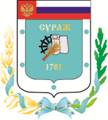 Контрольно-счетная палата Суражского муниципального районаЗаключениеКонтрольно-счетной палаты Суражского муниципального района по результатам проведения внешней проверки годового отчета «Об исполнении бюджета муниципального образования «Суражский муниципальный район» за 2019 год».       25 апреля 2020 года                                                                              г. Сураж 1. Основание для проведения внешней проверки: пункт 4 статьи 264.4 Бюджетного кодекса Российской Федерации, пункт 1.3.1 плана работы Контрольно-счетной палаты Суражского муниципального района на 2020 год, утвержденного Приказом Контрольно-счетной палаты Суражского муниципального района от 27 декабря 2019 года №14 Положением «О Контрольно-счетной палате», принятым согласно решения Суражского районного Совета народных депутатов №59 от 26.12.2014г., приказ № 5 от 30.03.2020 года о проведении экспертно-аналитического мероприятия. 2. Предмет внешней проверки: проект решения об утверждении отчета об исполнении бюджета Суражского муниципального района за 2019 год, формы годовой отчетности главных администраторов бюджетных средств и иные документы, содержащие информацию об исполнении бюджета.3. Объект внешней проверки: главные распорядители бюджетных средств Суражского муниципального района:Суражский районный Совет народных депутатов (840);Администрация Суражского муниципального района (841);Финансовый отдел администрации Суражского муниципального района (842);Контрольно-счетная палата Суражского муниципального района (843);Комитет по управлению муниципальным имуществом Суражского муниципального    района (844);Отдел образования администрации Суражского муниципального района (850).4. Цели и вопросы экспертно-аналитического мероприятия: 4.1. Цель 1. Оценить основные показатели бюджетной отчетности.Вопросы:4.1.1. Провести анализ исполнения бюджета в разрезе доходных источников.4.1.2. Провести анализ исполнения бюджета по расходам:по разделам и подразделам бюджетной классификации;в разрезе классификации операций сектора государственного управленияпо ведомственной структуре расходов; анализ исполнения программной части бюджета;внешняя проверка ГАБС.4.1.3. Провести анализ дефицита (профицита) бюджета и источников финансирования дефицита бюджета.4.1.4. Провести анализ состояния внутреннего долга муниципального образования.4.1.5. Провести анализ состояния дебиторской и кредиторской задолженности.4.1.6. Провести анализ движения нефинансовых активов.4.2. Цель 2. Определить полноту бюджетной отчетности, ее соответствие требованиям нормативных правовых актов.Вопросы:4.2.1. Провести проверку представленных форм бюджетной отчетности 
на соответствие требованиям Инструкции о порядке составления и представления годовой, квартальной и месячной отчетности об исполнении бюджетов бюджетной системы Российской Федерации.4.2.2. Провести анализ соответствия структуры и бюджетной классификации параметрам, которые применялись при утверждении бюджета на отчетный финансовый год.4.3. Цель 3. Определить соблюдение органами местного самоуправления мер, установленных статьей 136 Бюджетного кодекса Российской Федерации.Вопросы:4.3.1. Провести проверку соблюдения установленных ограничений по осуществлению расходов, не связанных с решением вопросов, отнесенных к полномочиям соответствующих органов местного самоуправления.4.3.2. Провести анализ соблюдения условий соглашения, заключенного 
с департаментом финансов Брянской области, о мерах по повышению эффективности бюджетных расходов и увеличению поступлений налоговых и неналоговых доходов.4.4. Цель 4. Оценить итоги внешней проверки в сравнении с предыдущей внешней проверкой.Вопросы:4.4.1. Провести сравнительный анализ итогов настоящей внешней проверки с результатами предыдущей внешней проверки.5. Исследуемый период: 2019 год.6. Сроки проведения экспертно-аналитического мероприятия: 
основной этап с 10 апреля по 25апреля 2020 года. 7. Результаты экспертно-аналитического мероприятия:Бюджетный процесс в Суражском районе осуществлялся на основании Бюджетного кодекса Российской Федерации, Федерального закона от 06.10.2003г. №131-ФЗ «Об общих принципах организации местного самоуправления в Российской Федерации». Исполнение бюджета Суражского района в 2019 году осуществлялось в соответствии с требованиями бюджетного законодательства. Организация исполнения бюджета и подготовка отчета об его исполнении возложена на финансовый отдел администрации Суражского района.Кассовое обслуживание исполнения бюджета осуществлялось в отделе №24 Управления Федерального казначейства по Брянской области. При исполнении бюджета на 2019 год соблюдался принцип единства кассы и подведомственности финансирования расходов. Лицевые счета участникам бюджетного процесса открыты в отделе №24 Управления Федерального казначейства по Брянской области, что соответствует нормам статьи 220.1 Бюджетного кодекса Российской Федерации. В соответствии с требованиями статьи 217 и статьи 217.1 Бюджетного кодекса Российской Федерации  исполнение бюджета района в 2019 году осуществлялось на основе сводной бюджетной росписи и кассового плана. Бюджетные полномочия  главных администраторов  доходов районного бюджета, главного администратора  источников финансирования дефицита бюджета,  главных распорядителей средств бюджета,  получателей средств бюджета осуществлялись в соответствии с бюджетным законодательством. Решением о бюджете утверждены:- 4  главных администраторов доходов районного бюджета (администрация Суражского района, финансовый отдел администрации Суражского района, Комитет по управлению муниципальным имуществом администрации Суражского района, отдел образования администрации Суражского района ); - 6  главных распорядителей бюджетных средств (Суражский районный Совет народных депутатов, администрация Суражского района, Контрольно-счетная палата Суражского муниципального района, финансовый отдел администрации Суражского района, отдел образования администрации Суражского района, Комитет по управлению муниципальным имуществом администрации Суражского района);- 1 главный администратор источников внутреннего финансирования дефицита бюджета (финансовый отдел администрации Суражского района).Заключение по результатам внешней проверки годового отчета об исполнении бюджета Суражского муниципального района за 2019 год подготовлено Контрольно-Счетной палатой Суражского муниципального района в соответствии с требованиями  статьи 264.4 Бюджетного кодекса Российской Федерации, пункта 3 части 2 статьи 9 Федерального закона от 07.02.2011г. №6-ФЗ «Об общих принципах организации и деятельности контрольно-счетных органов субъектов Российской Федерации и муниципальных образований» и статьи 2 Положения о порядке предоставления, рассмотрения и утверждения годового отчета об исполнении бюджета Суражского муниципального района утвержденного Решением Суражского районного Совета народных депутатов от 27.09.2013 года №367, на основании данных внешней проверки годовой бюджетной отчётности Суражского муниципального района, главных администраторов бюджетных средств за 2019 год. Годовой отчет об исполнении бюджета Суражского муниципального района за 2019 год  и годовая бюджетная отчётность главных администраторов бюджетных средств представлены в Контрольно-счетную палату в сроки, установленные пп.3 п.2  статьи 264.4. Бюджетного кодекса Российской Федерации. Одновременно с годовым отчетом об исполнении бюджета Суражского муниципального района были представлены:- проект Решения Суражского районного Совета народных депутатов «Об утверждении  отчёта  об   исполнении бюджета Суражского муниципального района за 2019 год»;- отчет об использовании бюджетных ассигнований  резервного фонда Суражского района за 2019 год.- отчет об использовании средств дорожного фонда- оценка эффективности муниципальных программ.7.1. Цель 1. Оценить основные показатели бюджетной отчетности.Первоначально бюджет Суражского района на 2019 год утвержден решением Суражского районного Совета народных депутатов от 26.12.2018 № 348 «О бюджете Суражского муниципального района на 2019 год и на плановый период 2020 и 2021 годов» по доходам и расходам в сумме 355322,0 тыс. рублей. Верхний предел муниципального долга на 1 января 2019 года утвержден в сумме 0,0 тыс. рублей. Дефицит бюджета утверждён в сумме 0,0 тыс. рублей. В процессе исполнения бюджета в порядке законодательной инициативы 5 раз вносились изменения и дополнения в решение о бюджете.  Динамика изменений бюджета Суражского района в 2019 году представлена в таблице.С учетом внесенных изменений бюджет района на 2019год утвержден по доходам в сумме 501631,1 тыс. рублей, или 141,2 % (+146309,1 тыс. рублей) к первоначально утвержденному объему, по расходам в сумме 513765,4 тыс. рублей, или 144,6 % (+158443,4 тыс. рублей) к первоначально утвержденному объему, с дефицитом в сумме 12134,3 тыс. рублей, источником финансирования которого являлись остатки средств на счете бюджета.Общая оценка исполнения бюджета за 2019 год представлена в таблице.                                                                                                   Тыс. рублейБюджет района исполнен по доходам в сумме 493579,1 тыс. рублей, или 98,4% к уточненному плану, по расходам в сумме 493618,6 тыс. рублей, или 96,1 % к утвержденным бюджетным назначениям, с дефицитом 39,5 тыс. рублей.В сравнении с 2018 годом доходы бюджета уменьшились на 2770,7 тыс. рублей, или 0,6%, а расходы увеличились на 7132,7 тыс. рублей, или 1,5%.Остаток средств на счете бюджета района по состоянию на 01.01.2019 года составил 12134,3 тыс. рублей, по состоянию на 01.01.2020 года – 12094,8 тыс. рублей. В соответствии с  абз. 3 ст. 96 Бюджетного кодекса РФ остатки средств местного бюджета на начало текущего финансового года в объеме, определяемом правовым актом представительного органа муниципального образования, могут направляться в текущем финансовом году на покрытие временных кассовых разрывов и на увеличение бюджетных ассигнований на оплату заключенных от имени муниципального образования муниципальных контрактов на поставку товаров, выполнение работ, оказание услуг, подлежавших в соответствии с условиями этих муниципальных контрактов оплате в отчетном финансовом году, в объеме, не превышающем сумму остатка неиспользованных бюджетных ассигнований на указанные цели, в случаях, предусмотренных решением Суражского районного Совета народных депутатов от 26.12.2018 год №348 «О бюджете Суражского муниципального района на 2019 год».7.1.1. Провести анализ исполнения бюджета в разрезе доходных источников.Доходная часть бюджета Суражского района исполнена за 2019 год в сумме 493579,1 тыс. рублей, или 98,4 % к уточненным годовым назначениям. По сравнению с предыдущим 2018 годом доходная часть бюджета снизилась на 0,6% в основном за счет снижения безвозмездных поступлений (-7,4%). Формирование доходной части бюджета района в 2018 году осуществлялось в рамках Налогового и Бюджетного кодексов РФ и в соответствии с Федеральным законом от 06.10.2003 № 131-Ф3 «Об общих принципах организации местного самоуправления в Российской Федерации».Анализ исполнения доходной части бюджета района представлен 
в таблице.В течение 2019 года, в соответствии с решениями Суражского районного Совета народных депутатов, доходы бюджета увеличены на 146309,1 тыс. рублей, или на 41,2% от первоначально утвержденных. Наибольший рост от первоначально утвержденных доходных источников сложился по неналоговым доходам в сумме 14191,5 тыс. рублей, или  в 3,1 раза и по безвозмездным поступлениям в сумме 121103,9 тыс. рублей, или  на 48,5%.         В части налоговых доходов наибольший рост от первоначально утвержденных показателей сложился по налогу на доходы физических лиц в сумме 10953,7 тыс. рублей, или 14,8 %, а также по государственной пошлине в сумме 160,0 тыс. рублей (13,3 %). Вместе с тем произошло сокращение доходов по единому сельскохозяйственному налогу в сумме 155,0 тыс. рублей, или на 47% и по единому налогу на вмененный доход для отдельных видов деятельности на 1350,0 тыс. рублей, или на 19,9 процента.Налоговые доходыЗа 2019 год налоговые доходы исполнены в объеме 110440,6 тыс. рублей, что составило 101,0 % утвержденных значений и 22,4 % общих доходов. По сравнению с 2018 годом налоговые доходы увеличились на 13,4%.Наибольший удельный вес в структуре налоговых доходов занимает налог на доходы физических лиц - 76,7 % (84777,5 тыс. рублей), который является бюджетообразующим. На втором месте по удельному весу доходы от акцизов по подакцизным товарам (продукции), производимым на территории РФ – 16,5 % (18260,3 тыс. рублей). Единый налог на вмененный доход занимает в структуре налоговых доходов – 4,9 % (410,9тыс. рублей), государственная пошлина – 1,2 % (1369,8 тыс. рублей).Наименьший удельный вес в структуре налоговых доходов бюджета в 2019 году занимает единый сельскохозяйственный налог – 0,2% (171,7 тыс. рублей).  Уменьшение данного налога к прошлому году составило 119,9 тыс. рублей (41,1%) и сложилось по налогоплательщику СПК «Западный» (в связи с приобретением техники за счет кредитных средств расходы превысили доходы).Неналоговые доходыНеналоговые поступления в бюджете района за 2019 год исполнены в объеме 21029,7 тыс. рублей, или 100,6 % к уточненному годовому плану, в структуре доходов бюджета района занимают 4,3%. Наибольшую долю в структуре неналоговых поступлений занимают доходы от продажи материальных и нематериальных активов -70,9% (14909,6 тыс. рублей) и доходы от использования имущества, находящегося в муниципальной собственности – 18,0 % (3777,8 тыс. рублей). По сравнению с 2018 годом неналоговые доходы увеличились на 13733,3 тыс. рублей, или в 2,9 раза в основном за счет доходов от продажи материальных и нематериальных активов на 12739,0 тыс. рублей.Поступление доходов, получаемые в виде арендной платы за земельные участки, государственная собственность на которые не разграничена  составляет 16,2% или 3398,7 тыс. рублей, исполнение к плану 101,4%, доходов в виде штрафов, санкций и возмещения ущерба в структуре неналоговых доходов составило 6,7 %, или 1407,6 тыс. рублей. Плановые назначения исполнены на 101,7 процента. Платежи при пользовании природными ресурсами (плата за негативное воздействие на окружающую среду) сложились в сумме 844,9 тыс. рублей, что составило 100,6 % плановых назначений и 4,0 % неналоговых доходов. Доходы от перечисления части прибыли муниципальных унитарных предприятий, остающейся после уплаты налогов и иных обязательных платежей, в объеме 379,1 тыс. рублей, или 100,0 % уточненного плана и 1,8 % неналоговых доходов. Доходы от оказания платных услуг (работ) составили 80,8 тыс. рублей, или 101,0 % уточненного плана и 1,0 % неналоговых доходов.Безвозмездные поступленияБезвозмездные поступления исполнены в сумме 362108,8 тыс. рублей, что составило 97,6 % плановых назначений и 73,4 % общих поступлений района. Наибольшую долю (49,6 %) в структуре безвозмездных поступлений занимают субвенции в сумме 179728,7 тыс. рублей, иные межбюджетные трансферты – 77930,2 тыс. рублей (21,5 %), дотации – 74063,0 тыс. рублей (20,5 %), субсидии – 30386,9 тыс. рублей (8,4 %).  По сравнению с 2018 годом  безвозмездные поступления уменьшились на 28955,8 тыс. рублей, или на 7,4%.Дотации в бюджет Суражского района поступили в сумме 74063,0 тыс. рублей, или 100,0 % к запланированному объему (на выравнивание бюджетной обеспеченности – 46904,0 тыс. рублей, или 63,3 % общего поступления дотаций, на поддержку мер по обеспечению сбалансированности бюджета – 27159,0 тыс. рублей, или 36,7 % общего поступления дотаций).Субсидии в бюджет района поступили в сумме 30386,9 тыс. рублей, или 96,6 % запланированных значений, в том числе:на реализацию федеральных целевых программ – 9884,0 тыс. рублей; на софинансирование капитальных вложений в объекты муниципальной собственности – 1891,5 тыс. рублей;на осуществление дорожной деятельности в отношении автомобильных дорог общего пользования, а также капитального ремонта и ремонта дворовых территорий многоквартирных домов, проездов к дворовым территориям многоквартирных домов населенных пунктов – 5 190,1 тыс. рублей;на реализацию мероприятий по обеспечению жильем молодых семей – 3649,4 тыс. рублей;на обеспечение развития и укрепления материально-технической базы домов культуры в населенных пунктах с числом жителей до 50 тысяч человек – 300,0 тыс. рублей;на поддержку отрасли культуры – 186,6 тыс. рублей;прочие субсидии бюджетам муниципальных районов – 14475,5 тыс. рублей.Субвенции поступили в бюджет района в сумме 179728,7 тыс. рублей, что составило 96,4 % плановых показателей, из них:на выплату компенсации части родительской платы за присмотр и уход за детьми в образовательных организациях, реализующих образовательную программу дошкольного образования – 1858,0 тыс. рублей (1,0%);на осуществление первичного воинского учета на территориях, где отсутствуют военные комиссариаты – 674,1 тыс. рублей (0,3 %);на осуществление полномочий по составлению (изменению) списков кандидатов в присяжные заседатели федеральных судов общей юрисдикции в Российской Федерации – 10,0 тыс. рублей.на выплату единовременного пособия при всех формах устройства детей, лишенных родительского попечения, в семью – 137,7 тыс. рублей (0,1 %);на выполнение передаваемых полномочий субъектов Российской Федерации – 177049,0 тыс. рублей (98,5%);Иные межбюджетные трансферты в бюджет муниципального района поступили в сумме 77930,2 тыс. рублей, что составило 98,6 % плановых назначений (на создание в субъектах РФ дополнительных мест для детей в возрасте от 2 месяцев до 3 лет в образовательных организациях, осуществляющих образовательную деятельность по образовательным программам дошкольного образования – 77183,9 тыс. рублей, прочие межбюджетные трансферты, передаваемые бюджетам муниципальных районов за достижение показателей деятельности – 742,3 тыс. рублей и межбюджетные трансферты на осуществление части полномочий по решению вопросов местного значения в соответствии с заключенными соглашениями – 4,0 тыс. рублей). Основной из задач, стоящих перед муниципальными образованиями является установление причин препятствующих расширению налоговой базы, и выявление резервов поступления имущественных налогов с физических лиц, разработка мер, принимаемых для увеличения доходной части бюджета на уровне муниципалитета.В целях снижения задолженности перед бюджетом  постановлением администрации Суражского района №250 от 26.03.2008 года утверждено Положение «О межведомственной комиссии по определению причин неплатежеспособности предприятий и организаций, выявлению лиц, незаконно занимающихся незарегистрированной предпринимательской деятельностью и сдачей в аренду жилого и нежилого имущества, сокращению недоимки по платежам в бюджеты различных уровней, невыплаты заработной платы». Во исполнение правового акта в районе образована комиссия. В состав комиссии входят представители налогового органа, администрации района, финансового отдела, Комитета по управлению муниципальным имуществом, правоохранительных органов, Пенсионного фонда РФ, Управления сельского хозяйства, Управления Федерального казначейства. В течение 2019 года проведено 6 заседаний комиссии по вопросу недоимки, на которых было заслушано 27 налогоплательщиков, имеющих задолженность. По результатам возмещено в бюджет 1878,0 тыс. рублей.Недоимка во все уровни бюджетов на 01.01.2019 года составила 7394,5 тыс. рублей, на 01.01.2020 года – 117278,0 тыс. рублей, увеличение к прошлому году составило – 4333,5 тыс. рублей. 7.1.2. Провести анализ исполнения бюджета по расходам: по разделам и подразделам бюджетной классификации, в разрезе классификации операций сектора государственного управления, по ведомственной структуре расходов, внешняя проверка ГАБС.Исполнение бюджетных обязательств в отчетном периоде осуществлялось местными органами управления в соответствии с полномочиями, определенными положениями Федерального закона 
от 06.10.2003 № 131-ФЗ «Об общих принципах организации местного самоуправления в Российской Федерации».Исполнение бюджета района по расходам за 2019 год составило 493618,6  тыс. рублей, или 96,1 % утвержденных бюджетных назначений. Анализ исполнения расходной части бюджета района в разрезе разделов, подразделов классификации расходов представлен в таблице.                                                                                                     Тыс. рублейРасходование бюджетных средств в 2019 году осуществлялось по 10 разделам. Наибольший удельный вес в структуре расходов занимают расходы раздела 07 «Образование» – 68,8%. Расходы раздела 01 «Общегосударственные вопросы» – 7,3 %, раздела 08 «Культура, кинематография» – 6,9 %, 04 «Национальная экономика» – 5,2 %,  раздела 10 «Социальная политика» – 5,2 %, 11 «Физическая культура и спорт» составили  - 4,6 %. Наименьший удельный вес занимают расходы раздела  02 «Национальная оборона»   - 0,1%.По разделам 02 «Национальная оборона», 05 «Жилищно-коммунальное хозяйство», 14 «Межбюджетные трансферты общего характера бюджетам бюджетной системы Российской Федерации» расходы исполнены в объеме уточненных годовых показателей. По остальным разделам расходы исполнены от 74,5 % по разделу 04 «Национальная экономика» до 99,3 % по разделу 08 «Культура, кинематография». Расходы раздела 01 «Общегосударственные вопросы» в 2019 году составили 36163,5 тыс. рублей, или 97,7 % утвержденных плановых ассигнований. Расходы 2019 года по разделу выше аналогичных расходов 2018 года на 2920,8 тыс. рублей, или 8,8%. Расходы произведены по подразделам, в том числе: по подразделу 0102 «Функционирование высшего должностного лица субъекта Российской Федерации и муниципального образования» расходы на обеспечение деятельности главы района исполнены в сумме 1103,5 тыс. рублей, или 100,0 % уточненных плановых назначений и 3,1 % объема расходов по разделу; по подразделу 0103 «Функционирование законодательных (представительных) органов государственной власти и представительных органов муниципальных образований» произведены расходы на обеспечение деятельности Суражского районного Совета народных депутатов в сумме 1402,2 тыс. рублей, или 97,4 % уточненного плана и 3,9 % объема расходов по разделу;по подразделу 0104 «Функционирование Правительства РФ, высших исполнительных органов государственной власти субъектов РФ, местных администраций» исполнение расходов составило 20281,0 тыс. рублей, или 96,1 % уточненных плановых назначений и 56,1% объема расходов по разделу. Средства направлены на обеспечение деятельности главы администрации района в сумме 1749,5 тыс. рублей,  аппарата администрации в сумме 18166,1 тыс. рублей, на выплату поощрения за достижение показателей деятельности органов исполнительной власти – 365,4 тыс. рублей.по подразделу 0105 «Судебная система» расходы исполнены в сумме 10,0 тыс. рублей, или 100,0 % плановых назначений и 0,0 % объема расходов по разделу. Расходы направлены на осуществление переданных полномочий по составлению списков кандидатов в присяжные заседатели федеральных судов юрисдикции в РФ;по подразделу 0106 «Обеспечение деятельности финансовых, налоговых и таможенных органов и органов финансового (финансово-бюджетного) надзора» расходы исполнены в сумме 5951,8 тыс. рублей, или 99,9 % плановых значений, удельный вес 16,5 % объема расходов по разделу. Средства направлены на содержание финансового отдела администрации района – 5116,1 тыс. рублей и Контрольно-счетной палаты Суражского муниципального района – 835,7 тыс. рублей;по подразделу 0107 «Обеспечение проведения выборов и референдумов» расходы исполнены в сумме 300,0 тыс. рублей, или 100,0 % плановых значений,  удельный вес 0,8 % объема расходов по разделу. Средства направлены на проведение выборов. по подразделу 0113 «Другие общегосударственные вопросы» исполнение расходов сложилось в сумме 7115,1 тыс. рублей, или 100,0 % запланированного объема и 19,7 % объема расходов по разделу, из них:- на содержание многофункционального центра предоставления государственных (муниципальных) услуг – 4253,6 тыс. рублей;- на осуществление отдельных государственных полномочий в сфере организации деятельности административных комиссий, определения перечня должностных лиц органов местного самоуправления, уполномоченных составлять протоколы об административных правонарушениях – 314,8 тыс. рублей;- расходы на обеспечение деятельности Комитета по управлению  имуществом -2469,4 тыс. рублей;- субвенции на осуществление отдельных полномочий – 192,9 тыс. рублей;- на информационное обеспечение деятельности органов местного самоуправления – 65,7 тыс. рублей;По разделу 02 «Национальная оборона» исполнение расходов сложилось в сумме 674,1 тыс. рублей, что составило 100,0 % плановых назначений и 0,1 % общих расходов. Расходы 2019 года по разделу выше аналогичных расходов 2018 года на 55,6 тыс. рублей, или 9,0%. Расходы в полном объеме направлены по подразделу 0203 «Мобилизационная и вневойсковая подготовка» на осуществление полномочий по первичному воинскому учету на территориях, где отсутствуют военные комиссариаты.По разделу 03 «Национальная безопасность и правоохранительная деятельность» расходы исполнены по подразделу 0309 «Защита населения и территории от чрезвычайных ситуаций природного и техногенного характера, гражданская оборона» на содержание единой дежурно-диспетчерской службы
в сумме 2848,4 тыс. рублей, или 97,9 % утвержденных плановых ассигнований и 0,6 % общих расходов. Расходы 2019 года по разделу выше аналогичных расходов 2018 года на 992,2 тыс. рублей, или 53,5%.Исполнение расходов раздела 04 «Национальная экономика» сложилось в сумме 25467,3 тыс. рублей, что составило 74,5 % плановых назначений и 5,2 % общих расходов. Расходы 2019 года по разделу ниже аналогичных расходов 2018 года на 11096,7 тыс. рублей, или 30,3%. Средства использованы, в том числе на:по подразделу 0405 «Сельское хозяйство и рыболовство» расходы исполнены в запланированном объеме в сумме 127,0 тыс. рублей. Средства направлены на: мероприятия по предупреждению и ликвидации болезней животных, их лечению, защите населения от болезней, общих для человека и животных, в части оборудования и содержания скотомогильников (биотермических ям) и организации отлова, содержания безнадзорных животных - 13,1 тыс. рублей; мероприятия по развитию сельского хозяйства, в соответствии с постановлением администрации Суражского района от 24.12.2018 года № 1240 «Об организации и проведении производственных соревнований среди сельскохозяйственных предприятий и работников сельского хозяйства района в 2019 году»  - 113,9 тыс. рублей.по подразделу 0408 «Транспорт» произведены расходы на компенсацию части потерь в доходах, возникающих в результате регулирования тарифов на перевозку пассажиров пассажирским транспортом по муниципальным маршрутам регулярных перевозок, в сумме 3450,9 тыс. рублей, или 100,0 % утвержденных плановых ассигнований и 13,6 % объема расходов по разделу;по подразделу 0409 «Дорожное хозяйство (дорожные фонды)» расходы исполнены в сумме 21308,3 тыс. рублей, или 71,0 % утвержденного плана и 83,7 % объема расходов по разделу. В сравнении с 2018 годом расходы снизились на 9989,7 тыс. рублей, или 31,9%. Средства использованы в рамках «Дорожного фонда».      по подразделу 0412 «Другие вопросы в области национальной экономики» исполнение расходов сложилось в объеме 581,0 тыс. рублей, или 100,0 % плановых назначений и 2,3 % объема расходов по разделу, в том числе:- на мероприятия по землеустройству и землепользованию – 418,0 тыс. рублей, - на осуществление переданных полномочий субъекта в области охраны труда и уведомительной регистрации территориальных соглашений и коллективных договоров – 163,0 тыс. рублей.Исполнение расходов по разделу 05 «Жилищно-коммунальное хозяйство» сложилось в объеме 2467,7 тыс. рублей, что составило 100,0 % утвержденных плановых ассигнований и 0,5 % общего объема расходов. Расходы 2019 года по разделу ниже аналогичных расходов 2018 года на 23005,4 тыс. рублей, или в 10,3 раза. Расходы произведены по подразделу 0502 «Коммунальное хозяйство»  на:- софинансирование объектов капитальных вложений муниципальной собственности (строительство сетей водоснабжения по ул.Ленина в д.Нивное Суражского района, в том числе областной бюджет  - 1891,4 тыс.руб,  местный бюджет – 99,6 тыс.руб.) – 1991,0 тыс. рублей,  - мероприятия в сфере коммунального хозяйства (разработка проектно- сметной документации по строительству сети водоснабжения по ул.Ленина в д.Нивное Суражского района)– 476,7 тыс. рублей.Исполнение расходов раздела 07 «Образование» сложилось в сумме 339752,0 тыс. рублей, что составило 99,3% к плановым значениям, и 68,8 % общего объема расходов. Расходы 2019 года по разделу выше аналогичных расходов 2018 года на 79550,4 тыс. рублей, или на 30,6%. Средства использованы в том числе:по подразделу 0701 «Дошкольное образование» произведены расходы в сумме 145855,2 тыс. рублей, или 98,9 % плановых назначений, удельный вес в структуре расходов раздела составляет 42,9%. Средства использованы на:- на финансовое обеспечение оказания муниципальной услуги по предоставлению бесплатного дошкольного образования муниципальными бюджетными дошкольными образовательными учреждениями (выплата заработной платы из средств областного бюджета)– 48631,6 тыс. рублей; - расходы на создание дополнительных мест для детей в возрасте от 2 месяцев до 3 лет в образовательных организациях, осуществляющих образовательную деятельность по образовательным программам дошкольного образования в общей сумме 82313,5 тыс. рублей; - отдельные мероприятия по развитию образования(замена оконных блоков д/сада «Солнышко») -83,6 тыс. рублей;- расходы на капитальный ремонт кровель муниципальных образовательных организаций  (д/сад Солнышко, д/сад Малиновка) – 2058,9 тыс. рублей;- предоставление субсидий дошкольным организациям в рамках в рамках программы «Развитие образования Суражского района» (2019-2021гг) -  12267,6 тыс. рублей.по подразделу 0702 «Общее образование» произведены расходы в сумме 172059,5 тыс. рублей, или 99,6 % утвержденного плана, удельный вес в структуре расходов раздела составляет 50,6%. Расходы произведены на:- на финансовое обеспечение муниципального задания общеобразовательным организациям – 161145,5 тыс. рублей;- отдельные мероприятия по развитию образования (замена оконных блоков Влазовичской СОШ) - 69,7 тыс. рублей;- предоставление мер социальной поддержки работникам образовательных организаций, работающим  в сельских населенных пунктах и  поселках городского типа на территории Брянской области – 2255,6 тыс. рублей;-  расходы  на капитальный ремонт кровель муниципальных образовательных организаций (МБОУ Влазовичская, Ляличская СОШ, МБОУ СОШ №1 и №3 в г. Сураже) в сумме 8588,8 тыс. рублей; по подразделу 0703 «Дополнительное образование детей» произведены расходы на содержание учреждений дополнительного образования в сумме 8778,0 тыс. рублей или 100,0 % плановых значений, удельный вес в структуре расходов раздела составляет 2,6%. Расходы произведены на:- МБУ ДО Центр детского творчества -4182,7 тыс. рублей;- Расходы по МБУ ДО Суражской детской школе исскуств им. А.П. Ковалевского – 4595,3 тыс. рублей.по подразделу 0707 «Молодежная политика и оздоровление детей» произведены расходы (на проведение мероприятий по оздоровлению детей в лагерях при школах- 1204,1 тыс. рублей и мероприятия по работе с детьми и молодежью - 84,3 тыс. рублей) в общей сумме 1288,4 тыс. рублей, или 98,4 % плановых значений и 0,4 % объема расходов по разделу;по подразделу 0709 «Другие вопросы в области образования» расходы сложились в сумме 11770,9 тыс. рублей, или 100,0 % плановых значений и 3,5 % объема расходов по разделу. Расходы направлены:- на содержание учреждений, обеспечивающих деятельность органов местного самоуправления и муниципальных учреждений – 8737,4 тыс. рублей;- на содержание аппарата отдела образования – 1739,4 тыс. рублей;- на предоставление мер социальной поддержки работникам образовательных организаций, работающим в сельских населенных пунктах и поселках городского типа на территории Брянской области – 1144,9 тыс. рублей;- расходы на поощрение за достижение показателей деятельности органов власти- 149,2 тыс. рублей.Расходы по разделу 08 «Культура, кинематография» исполнены в сумме 34027,4 тыс. рублей, или 99,5 % уточненного плана и 6,9% удельный вес в расходах.  Расходы 2019 года по данному разделу  на 5850,5 тыс. рублей, или 20,8% выше расходов 2018 года. Расходы произведены, в том числе:по подразделу 0801 «Культура» исполнение составило 26711,8 тыс. рублей - 100% к плану, или 78,5 % расходов раздела, из них:- на выполнение муниципального задания МБУК «Районный межпоселенческий культурно-досуговый центр» (15018,8 тыс. рублей),  МБУК «Суражская районная межпоселенческая библиотека» (7 585,7 тыс. рублей) в общей сумме 22604,5 тыс. рублей;- на обеспечение развития и укрепления материально-технической базы муниципальных домов культуры в населенных пунктах с числом жителей до 50 тысяч человек (текущий ремонт здания городского центра культуры 300,0 тыс. руб. фед. бюдж.+ 19,1 тыс. руб. местн. бюдж) – 319,1 тыс. рублей;- на поддержку отрасли культуры (за счет средств федерального бюджета по подпрограмме «Поддержка отрасли Культуры» были произведены расходы на поддержку лучших работников культуры в сумме 53,2 тыс. рублей в т.ч. 3,2 тыс. рублей средства местного бюджета и на подключение муниципальных общедоступных библиотек и государственных центральных библиотек к информационно-телекоммуникационной сети "Интернет" и развитие библиотечного дела с учетом задачи расширения информационных технологий и оцифровки – 145,3 тыс. рублей) – 198,5 тыс. рублей;- отдельные мероприятия по развитию культуры, культурного наследия, туризма  – 3589,7 тыс. рублей, в том числе:- ремонт Косичского ДК (337,6 т. руб.- ремонт дверей и окон, 876,7 т. руб. - ремонт потолков, стен, полов, 161,2 т. Руб.  капремонт системы отопления, )- 1375,5 тыс. рублей;- ремонт здания МБУ «Городского центра культуры»  – 1984,5 тыс. рублей;- капремонт туалета МБУ «Городского центра культуры»  - 46,6 тыс. рублей;- субсидии (приобретение кресел для Косичского ДК) - 183,1 тыс. рублей.по подразделу 0804 «Другие вопросы в области культуры, кинематографии» расходы исполнены в сумме 7315,5 тыс. рублей, или 9737% к плану и составили 21,5 % расходов по разделу.  Из них на: - содержание учреждений, обеспечивающих деятельность органов местного самоуправления и муниципальных учреждений – 5764,7 тыс. рублей, - содержание аппарата отдела культуры – 1495,6 тыс. рублей;  -выплаты персоналу за достижение показателей деятельности органов власти – 31,5 тыс. рублей,  - предоставление мер социальной поддержки по оплате жилья и коммунальных услуг отдельным категориям граждан, работающих в учреждениях культуры, находящихся в сельской местности или поселках городского типа – 23,7 тыс. рублей.Исполнение расходов по разделу 10 «Социальная политика» сложилось в сумме 25686,0 тыс. рублей, что составило 79,5% утвержденных ассигнований и 5,2 % общих расходов. Исполнение по сравнению с 2018 годом снизилось на 51,8 тыс. рублей, или 0,2%. Расходы осуществлялись по подразделам: по подразделу 1001 «Пенсионное обеспечение» произведены расходы на выплату ежемесячной доплаты к пенсиям муниципальным служащим в объеме 2385,9 тыс. рублей, или 100,0 % плановых назначений, удельный вес в структуре расходов раздела составляет 9,3 %;по подразделу 1003 «Социальное обеспечение населения» кассовое исполнение сложилось в объеме 166,2 тыс. рублей, или 76,4 % уточненного плана, удельный вес в структуре расходов раздела составляет 0,6%. Расходы направлены, на обеспечение сохранности жилых помещений, закрепленных за детьми-сиротами и детьми, оставшимися без попечения родителей – 113,6 тыс. рублей, а также на выплату социальной помощи населению из резервного фонда – 52,6 тыс. рублей;В нарушение Порядка формирования и применения кодов бюджетной классификации Российской Федерации, их структуру и принципы назначения, утвержденных приказом Минфина России от 08.06.2018 № 132н, расходы на выплату материальной помощи гражданам за счет средств резервного фонда в объеме 52,6 тыс. рублей произведены по подразделу 1003 «Социальное обеспечение населения», тогда как, согласно вышеуказанной норме, такие расходы следовало произвести по подразделу 1006 «Другие вопросы в области социальной политики».по подразделу 1004 «Охрана семьи и детства» произведены расходы в сумме 21964,7 тыс. рублей, что составило 77,0 % утвержденных плановых ассигнований и 85,5 % объема расходов по разделу, в том числе: - на приобретение жилья молодым семьям (субсидии для 7 семей)– 5109,2 тыс. рублей- на организацию и осуществление деятельности по опеке и попечительству, выплату ежемесячных денежных средств на содержание и проезд ребенка, переданного на воспитание в семью опекуна (попечителя), приемную семью, вознаграждения приемным родителям – 14859,8 тыс. рублей;- на обеспечение предоставления жилых помещений детям-сиротам и детям, оставшимся без попечения родителей, лицам из их числа по договорам найма специализированных жилых помещений – 0,0 тыс. рублей;- на компенсацию части родительской платы за присмотр и уход за детьми в образовательных организациях, реализующих образовательную программу дошкольного образования – 1858,0 тыс. рублей;- на выплату единовременных пособий при всех формах устройства детей, лишенных родительского попечения, в семью – 137,7 тыс. рублей;по подразделу 1006 «Другие вопросы в области социальной политики» расходы составили 1169,2 тыс. рублей, или 99,4 % утвержденного плана и 4,6% расходов по разделу, в том числе: - на организацию и осуществление деятельности по опеке и попечительству – 652,1 тыс. рублей;- на осуществление отдельных государственных полномочий в сфере деятельности по профилактике безнадзорности и правонарушений несовершеннолетних – 489,0 тыс. рублей;- расходы по субвенции на подготовку лиц, желающих принять на воспитание в свою семью ребенка, оставшегося без попечения родителей  – 28,8 тыс. рублей.Исполнение расходов по разделу 11 «Физическая культура и спорт» сложилось в сумме 22580,2 тыс. рублей, что составляет 94,5% утвержденных ассигнований и 4,6% от всех расходов района. В сравнении с 2018 годом расходы раздела снизились на 48888,7 тыс. рублей, или 68,4%, в основном в связи с окончанием строительства ФОКА. Расходы произведены по подразделам:по подразделу 1101 «Физическая культура» расходы сложились в сумме 6478,8 тыс. рублей, или 100% от плана. Расходы использованы на:- содержание ФОКА в сумме 6283,2 рублей;- на приобретение спортивного оборудования для физкультурно-оздоровительного комплекса -195,6 тыс.рублей (184,2 тыс. рублей средства областного бюджета +11,4 тыс. рублей средства местного бюджета) ;по подразделу 1102 «Массовый спорт» исполнено 15643,0тыс. рублей, или 92,2% от плана и 69,3% от расходов подраздела.  Расходы произведены на софинансирование объектов капитальных вложений муниципальной собственности, в том числе  на:- приобретение комплекта искусственного покрытия футбольного поля 12355,0 тыс. рублей (9093,3 тыс. рублей средства федерального бюджета + 790,7 тыс. рублей  средства областного бюджета + 2471,0 тыс. рублей средства местного бюджета )-  на обустройство искусственного покрытия из средств местного бюджета -3288,4 тыс. рублей;по подразделу 1105 «Другие вопросы в области физической культуры и спорта» расходование средств произведено на  проведение мероприятий в области физической культуры и спорта в сумме 458,3 тыс. рублей, или 99,7% от плана и 2,0% от расходов подраздела.  По разделу 14 «Межбюджетные трансферты общего характера бюджетам бюджетной системы Российской Федерации» расходы исполнены в плановом объеме в сумме 3952,0 тыс. рублей, в том числе: дотации на поддержку мер по обеспечению сбалансированности бюджетов поселений – 3056,0 тыс. рублей, или 77,3 % объема расходов по разделу;дотации бюджетам поселений на выравнивание бюджетной обеспеченности – 896,0 тыс. рублей, или 22,7 % объема расходов по разделу. Распределение расходов в разрезе классификации операций сектора государственного управления.                                                                                                      тыс. рублейИз приведенной выше таблицы видно, что наибольший удельный вес в структуре расходов бюджета в 2019 году по кодам экономической классификации занимают расходы, связанные с предоставлением субсидий бюджетным, автономным учреждениям, иным некоммерческим и другим  организациям – 57,3% (282911,4 тыс. рублей). Расходы на увеличение стоимости основных средств занимают 19,4%. Наименьший удельный вес приходится на прочие расходы - 0,1%.Анализ исполнения бюджета в разрезе экономических статей расходов выявил следующее. Расходы на заработную плату с начислениями 
(статьи 211, 212, 213) составили  44144,6  тыс. рублей, или 8,9% от общих расходов бюджета, имеют рост в сравнении с прошлым годом 7,1%.  Расходы на оплату работ, услуг в 2019 году составили 41417,0 тыс. рублей, что на 22,9% выше уровня 2018 года, удельный вес в общих расходах составил 8,6%.Расходы на приобретение материальных запасов в отчетном году увеличились на 152,0% в сравнении с 2018 годом, и имеют удельный вес 0,7%. Расходы на приобретение основных средств в 2019 году составили 95562,8 тыс. рублей, что ниже прошлого года на 27,3%, удельный вес данных расходов  19,4%.Ведомственной классификацией  расходов муниципального образования «Суражский район» утверждено 6 главных администраторов средств бюджета: - Суражский районный Совет народных депутатов (840); - Администрация Суражского района (841);- Контрольно-счетная палата Суражского муниципального района (843);- Финансовый отдел администрации Суражского района (842); - Отдел образования администрации Суражского района (850);- Комитет по управлению муниципальным имуществом администрации Суражского района (844) (с 2018 года) Исполнение расходов бюджета Суражского района в 2019 году в разрезе ведомственной структуры расходов бюджета характеризуется следующими показателями.Наибольший удельный вес в ведомственной структуре расходов занимают расходы отдела образования администрации Суражского района (ГАБС 850) – 52,9 %.  Объем расходов по данному главному распорядителю составил 261116,7 тыс. рублей, или 99,60 % к утвержденным ассигнованиям. Расходы по администрации Суражского района (ГАБС 841) занимают 44,0%, или 217205,0 тыс. рублей, исполнены на 91,9% 5 к плану.Наименьшую долю в структуре занимают расходы Контрольно-счетной палаты Суражского муниципального района (ГАБС 843) – 0,2%, или 835,7 тыс. рублей и 99,3% к плану.Утвержденный объем расходов администрации Суражского района сложился в сумме 236331,0 тыс. рублей, кассовое исполнение – 217205,0 тыс. рублей, что составило 91,9 % утвержденного плана и 44,0 % в общем объеме расходов. Расходы производились по 9 разделам классификации расходов бюджетов.Расходы финансового отдела администрации Суражского района исполнены в объеме 9068,0 тыс. рублей, или 100,0 % утвержденных плановых ассигнований и 1,8% в структуру расходов. Структуру расходов составляли расходы раздела 01 «Общегосударственные вопросы» в объеме 5116,0 тыс. рублей, или 56,4 % расходов финансового отдела и раздела 14 «Межбюджетные трансферты общего характера бюджетам бюджетной системы Российской Федерации» в объеме 3952,0 тыс. рублей, или 43,6 % расходов финансового отдела.Расходы комитета по управлению муниципальным имуществом администрации Суражского района сложились в сумме 2887,4 тыс. рублей, что составляет 0,6 % в общем объеме расходов районного бюджета.Расходы Суражского районного Совета народных депутатов сложились в сумме 2505,7 тыс. рублей, или 99,9% к плану и  0,5 % в общем объеме расходов районного бюджета.Расходы Контрольно-счетной палаты Суражского муниципального района сложились в сумме 835,7 тыс. рублей, исполнены на 99,3% и составляют 0,2 % в общем объеме расходов районного бюджета.Анализ использования средств дорожного фонда администрации Суражского районаВ соответствии с п.5 ст. 179.4 Бюджетного кодекса РФ муниципальный дорожный фонд создается решением представительного органа муниципального образования (за исключением решения о местном бюджете).Решением Суражского районного Совета народных депутатов от 28.10.2014 года №37 с 01.01.2015 года создан муниципальный дорожный фонд Суражского муниципального района. Данным решением так же утвержден порядок формирования и использования бюджетных ассигнований муниципального дорожного фонда Суражского муниципального района.В соответствии с п. 5 ст. 179.4 Бюджетного кодекса РФ объем бюджетных ассигнований муниципального дорожного фонда утверждается решением о местном бюджете на очередной финансовый год (очередной финансовый год и плановый период) в размере не менее прогнозируемого объема доходов бюджета муниципального образования, установленных решением представительного органа муниципального образования от:-акцизов на автомобильный бензин, прямогонный бензин, дизельное топливо, моторные масла для дизельных и (или) карбюраторных (инжекторных) двигателей, производимые на территории Российской Федерации, подлежащих зачислению в местный бюджет;-иных поступлений в местный бюджет, утвержденных решением представительного органа муниципального образования, предусматривающим создание муниципального дорожного фонда.Бюджетные ассигнования муниципального дорожного фонда, не использованные в текущем финансовом году, направляются на увеличение бюджетных ассигнований муниципального дорожного фонда в очередном финансовом году.Согласно представленного отчета «Об использовании бюджетных ассигнований дорожного фонда муниципального образования «Суражский муниципальный район» за 2019 год» движение средств сложилось следующим образом:                                                                                                       тыс. рублейРасходы дорожного фонда направлены на:-  капитальный ремонт и ремонт сети автомобильных дорог общего пользования и искусственных сооружений на них за счет средств дорожного фонда в рамках реализации подпрограммы «Автомобильные дороги» 2014-2020годы (ремонт автомобильных дорог  сельских  поселений) - 20256,8 тыс. рублей;       - содержание сети автомобильных дорог общего пользования и искусственных сооружений на них (грейдирование  улиц  поселений МУП «Полигон»)  – 941,4 тыс. рублей;- проектирование сети автомобильных дорог общего пользования и искусственных сооружений на них (проверка сметной стоимости ремонта автомобильных дорог сельских поселений)   - 110,1 тыс. рублей.Анализ исполнения средств резервного фонда администрации Суражского района В соответствии со статьей 81 Бюджетного кодекса Российской Федерации, Решением Суражского районного Совета народных депутатов от 26.12.2018г. №348 «О бюджете Суражского муниципального района на 2019 год» установлен размер резервного фонда Суражского района на 2019 год в сумме 100,0 тыс. руб., что составляет 0,03% от общего объема расходов бюджета Суражского района (355322,0 тыс. рублей).При внесении окончательных изменений в бюджет Суражского района на 2019 год решением Суражского районного Совета народных депутатов от 24.12.2019г. № 61 размер резервного фонда утвержден в размере 52,6 тыс. рублей. Расходы по резервному фонду исполнены в сумме 52,6 тыс. рублей, 100% от плана и отражены по подразделу 10 03 «Социальное обеспечение населения». Использование бюджетных ассигнований резервного фонда осуществлялось на основании статьи 81 Бюджетного кодекса Российской Федерации и принятого в соответствии с ней  Положения «О порядке выделения и расходования средств резервного фонда администрации Суражского района Брянской области», утверждённого постановлением администрации Суражского района от  17.06.2019г № 519.   Согласно отчету об использовании бюджетных ассигнований резервного фонда по состоянию на 01.01.2020 года, принято 5 распоряжения администрации Суражского района о выделении денежных средств из резервного фонда на общую сумму 52,6 тыс. рублей для оказания материальной помощи жителям района,  из них: материальная  помощь в  связи  с тяжелым материальным  положением 1 человеку  в  сумме 8 600 рублей, материальная  помощь  в  связи  с пожаром 3 человекам  по  11000 рублей каждому, материальная  помощь   на  лечение  дочери 1 человеку -11000 рублей.Участие Суражского района в Национальных проектах и Федеральных целевых программах.                                                                                                                         тыс. рублейВ отчетном году Суражский район участвовал в Национальном проекте «Демография» по 2 федеральным проектам:-  Федеральный проект «"Содействие занятости женщин - создание условий дошкольного образования для детей в возрасте до трех лет". В рамках данного проекта в 2019 году закончено строительство детского сада на 135 мест, начатое в 2018 году. Стоимость объекта составила 101246,2, тыс. рублей, в том числе 55300,7 тыс. рублей - средства федерального бюджета.- Федеральный проект "Спорт - норма жизни". В рамках данного проекта ведется строительство футбольного поля с искусственным покрытием на территории открытого в 2018 году Физкультурно-оздоровительного комплекса «Триумф». Стоимость объекта 15789,2 тыс. рублей, исполнение 2019 года составило 12355,0 тыс. рублей, или 78,2% в связи с недофинансированием. Исполнение программной части бюджета Суражского районаРешением Суражского районного Совета народных депутатов от 26.12.2018г. № 348 «О бюджете Суражского муниципального района на 2019 год и на плановый период 2020 и 2021 годов»  были запланированы бюджетные ассигнования на реализацию 4 муниципальных целевых программ:- «Реализация полномочий администрации Суражского района на 2019-2021 годы»;- «Развитие образования Суражского района на 2019-2021 годы»;- «Управление муниципальными финансами Суражского района на 2019-2021 годы».- «Управление муниципальной собственностью Суражского района на 2019-2021 годы» Общая сумма расходов по целевым программам утверждена с учетом изменений в объеме 509398,9 тыс. рублей, что составляет 99,2% от общего объема расходов запланированных на 2019 год.(тыс. рублей)В течение года в программы вносились изменения, в связи с чем объем средств запланированных на муниципальные программы увеличился на 44,9%, или 157886,0 тыс. рублей. За 2019 год кассовое исполнение по программам составило 489266,4 тыс. рублей, или 96,0% от уточненных назначений, что выше расходов 2018 года на 1,3%. Исполнение программы «Реализация полномочий администрации Суражского района на 2019-2021 годы»Согласно Постановлению администрации Суражского района от 29.12.2018г. № 1324 «Об утверждении муниципальной программы «Реализация полномочий администрации Суражского района на 2019-2021 годы» была утверждена муниципальная программа  «Реализация полномочий администрации Суражского района на 2019-2021 годы». Согласно Решению Суражского районного Совета народных депутатов № 61 от 24 декабря 2019 года  «О внесении изменений и дополнений в Решение Суражского районного Совета народных депутатов № 348 от 26.12.2018г. «О бюджете Суражского муниципального района на 2019 год» объем средств на реализацию муниципальной программы «Реализация полномочий администрации Суражского района на 2019-2021 годы» утвержден в сумме 235665,3 тыс. рублей.Цели программы: Разработка и осуществление мер по обеспечению комплексного социально-экономического развития Суражского района, - реализация полномочий администрация Суражского района  по решению вопросов местного значения муниципального образования «Суражский  муниципальный район», а также отдельных государственных полномочий Брянской области, переданных в соответствии с законами Брянской области;- создание условий для оптимизации и повышения эффективности расходов бюджета Суражского района в части расходов администрации Суражского района- формирование экономических условий, обеспечивающих администрацию Суражского района финансовыми, материально-техническими  ресурсами           Финансирование муниципальной программы за истекший период осуществлялось за счет средств федерального, областного бюджетов и бюджета муниципального образования «Суражский муниципальный район». Общий объём средств на реализацию муниципальной программы составил                     235665,3 тыс. рублей, в том числе- основные мероприятия – 235665,3 тыс. рублей.За 2019 год в муниципальную программу вносились изменения с увеличением расходов на 121593,3 тыс.рублей.            Расходы на реализацию муниципальной программы «Реализация полномочий администрации Суражского муниципального района на 2019-2021 годы» представлены в таблице.                                                                                             тыс. рублейИсполнение в 2019 году составило 91,8%, или 216539,6 тыс. рублей.  В соответствии с годовым отчетом о ходе реализации и оценке эффективности реализации муниципальной  программы она признана эффективной и подлежит продлению.Исполнение программы «Управление муниципальными финансами Суражского района 2019-2021гг.» Согласно Постановления администрации Суражского района от 29.12.2018г. № 1322 «Об утверждении муниципальной программы «Управление муниципальными финансами Суражского района 2019-2021гг.»» была утверждена муниципальная программа  «Управление муниципальными финансами Суражского района 2019-2021гг.». Согласно Решения Суражского районного Совета народных депутатов № 61 от 24 декабря 2019 года  «О внесении изменений и дополнений в Решение Суражского районного Совета народных депутатов № 348 от 26.12.2018г. «О бюджете Суражского муниципального района на 2018 год» объем средств на реализацию муниципальной программы «Управление муниципальными финансами Суражского района 2019-2021гг.» утвержден в сумме 8937,5 тыс. рублей.      Ответственным исполнителем являлся Финансовый отдел Суражского муниципального района.Цели муниципальной программы:Обеспечение долгосрочной сбалансированности и устойчивости бюджетной системы Суражского района, которая предусматривает минимизацию дефицита бюджета, ограничение принятия обязательств, не обеспеченных финансовыми ресурсами, поддержание объема муниципального долга на безопасном для финансовой системы района уровне;безусловное исполнение принятых социальных обязательств, а также задач, предусмотренных указами Президента Российской Федерации;создание условий для оптимизации и повышения эффективности расходов бюджета Суражского района;создание условий для эффективного выполнения полномочий органов местного самоуправления.Задачи муниципальной программы:Реализация мероприятий, направленных на недопущение образования муниципального долга;обеспечение финансовой устойчивости бюджетной системы Суражского района путем проведения сбалансированной финансовой политики;модернизация бюджетного процесса путем полноценного внедрения программно-целевых методов управления в деятельность органов местного самоуправления Суражского района;внедрение современных методов и технологий управления муниципальными финансами;повышение прозрачности и открытости бюджетной системы Суражского района;выравнивание бюджетной обеспеченности муниципальных образований и поддержка мер по обеспечению сбалансированности бюджетов городских и сельских поселений в Суражском районе в рамках содействия органам местного самоуправления в осуществлении реализации полномочий по решению вопросов местного значения.     Структура расходов реализации муниципальной программы представлена в таблице. тыс. рублейФинансирование муниципальной программы за истекший период осуществлялось за счет средств областного бюджета и бюджета муниципального образования «Суражский муниципальный район». Общий объём средств на реализацию муниципальной программы составил 8 937,5 тыс. рублей, в том числе:- основные мероприятия – 8 937,5 тыс. рублей.За 2019 год в муниципальную программу вносились изменения с увеличением расходов на  303,8  рубля.В соответствии с годовым отчетом о ходе реализации и оценке эффективности реализации муниципальной  программы она признана эффективной и подлежит продлению.Исполнение программы «Развитие образования Суражского района на 2019-2021 годы» Согласно Постановления администрации Суражского района от 29.12.2018г. № 1323 «Об утверждении муниципальной программы «Развитие образования Суражского района на 2019-2021 годы» была утверждена муниципальная программа  «Развитие образования Суражского района на 2019-2021 годы». Согласно Решения Суражского районного Совета народных депутатов № 61 от 24 декабря 2019 года  «О внесении изменений и дополнений в Решение Суражского районного Совета народных депутатов № 348 от 26.12.2018г. «О бюджете Суражского муниципального района на 2018 год» объем средств на реализацию муниципальной программы «Развитие образования Суражского района на 2019-2021 годы» утвержден в сумме 261974,3 тыс. рублей.Цели программы: Повышение доступности и качества образования, соответствующего требованиям инновационного развития экономики, современным потребностям общества и каждого гражданина.Задачи программы: 1. Обновление содержания и структуры образования на основе новых стандартов общего образования второго поколения. Повышение качества образования на основе развития инновационных процессов. Развитие системы оценки качества образования на каждой его ступени.2. Создание механизмов координации и интеграции сетевого взаимодействия в работе с одаренными детьми и талантливой молодежью. Использование ресурсов дополнительного образования для расширения возможностей выбора индивидуальных образовательных траекторий и развития творческого потенциала личности.3. Повышение профессиональной компетентности педагогических и управленческих кадров, укрепление их социального статуса через разработку новой модели системы повышения квалификации педагогических работников Суражского района, повышения квалификации, участие педагогов в конкурсах профессионального мастерства.4. Совершенствование материально-технической базы образовательных организаций и создание безопасных условий образовательного процесса.5. Формирование здоровье сберегающей среды в образовательных организациях, создание условий для формирования здорового образа жизни у всех участников образовательного процесса.6. Удовлетворение потребности населения района в услугах дошкольного образования и создание равных возможностей его получения для всех слоев населения.  Структура расходов муниципальной программы представлена в таблице:                                                                                                                                                                                                тыс. рублейИсполнение  муниципальной программы «Развитие образования Суражского района на 2019-2021 годы» составило 99,6% к плановым назначениям.Наибольший удельный вес занимают расходы на финансовое  обеспечение государственных гарантий реализации прав на получение общедоступного и бесплатного начального общего, основного общего, среднего общего образования в образовательных организациях – 41,2%.Согласно годового отчёта о ходе реализации и оценке эффективности реализации муниципальной  программы - достигнута плановая эффективность, реализация программы, она  признается целесообразной, продолжается финансирование мероприятий.Исполнение программы «Управление муниципальной собственностью Суражского района на 2019-2021 годы» Согласно Постановлений администрации Суражского района от 27.12.2018г. № 1271 «Об утверждении муниципальной программы «Управление муниципальной собственностью Суражского района 2019-2021гг.»» была утверждена муниципальная программа  «Управление муниципальной собственностью Суражского района 2019-2021гг.»Согласно Решения Суражского районного Совета народных депутатов № 61 от 24 декабря 2019 года  «О внесении изменений и дополнений в Решение Суражского районного Совета народных депутатов № 348 от 26.12.2018г. «О бюджете Суражского муниципального района на 2019 год» объем средств на реализацию муниципальной программы «Управление муниципальной собственностью Суражского района на 2019-2021 годы» утвержден в сумме 2821,8 тыс. рублей. Ответственным исполнителем являлся Комитет по управлению муниципальным имуществом Суражского муниципального района. Структура и динамика расходов реализации муниципальной программы представлена в таблице.                                                                   тыс. рублейИсполнение  муниципальной программы «Управление муниципальной собственностью Суражского района на 2018-2020 годы»  составило 100,00% к плановым назначениям.Наибольший удельный вес занимают расходы на материально – техническое и финансовое обеспечение деятельности Комитета по управлению имуществом – 2403,8 тыс. рублей, или 85,2%.Согласно «Отчета об оценке эффективности реализации муниципальной программы «Управление муниципальной собственностью Суражского района на 2019-2021 годы»», опубликованного на официальном сайте,  реализация признается целесообразной,  продолжается финансирование мероприятий.   Внешняя проверка главных администраторов бюджетных средствВнешняя проверка годовой бюджетной отчетности главного администратора бюджетных средств  - Суражского районного Совета народных депутатов за 2019 год. (840)Суражский районный Совет народных депутатов - представительный орган местного самоуправления Суражского муниципального района, обладающий правом представлять интересы населения и принимать от его имени решения, действующие на территории Суражского муниципального района. Действует на основании Устава Суражского муниципального района и регламента, утвержденного решением Суражского районного Совета народных депутатов от 01.10.2014 года №1.По главному распорядителю бюджетных средств - 840 (далее – ГАБС) Суражскому районному Совету народных депутатов в 2019 году уточненным планом утверждено 2513,9 тыс. рублей. Исполнение за 2019 год составило – 2505,7 тыс. рублей или  99,7% к плану. Удельный вес расходов по данному ГАБС в структуре расходов бюджета Суражского района составил 0,5%. По сравнению с 2018 годом  расходы по Суражскому районному Совету народных депутатов увеличились на 9,3%.  (тыс. рублей)Расходы  в течение  2019 года производились по следующим подразделам:Подраздел 01 02 «Функционирование высшего должностного лица субъекта Российской Федерации и муниципального образования»Исполнение по данному подразделу в 2019 году составило 1103,5 тыс. рублей (100,0% к плану), что ниже уровня 2018 года 2,8%.  Расходы произведены на содержание Главы района. Удельный вес подраздела 44,0%.Подраздел 01 03 «Функционирование законодательных (представительных) органов государственной власти и представительных органов муниципальных образований»Исполнение по данному подразделу составило  1402,2 тыс. рублей (99,4% к плану), что выше уровня 2018 года на 21,2%. Удельный вес подраздела 56,0%.Для технического обеспечения своей деятельности в Суражском районном Совете народных депутатов сформирован технический аппарат в количестве 3-х человек. Вышеуказанные  расходы были направлены на функционирование аппарата Суражского районного Совета народных депутатов. тыс. рублейРасходы по данному подразделу по сравнению с прошлым годом увеличились на 21,2%. Наибольшее  увеличение расходов наблюдается по прочим работам услугам в 4,2 раза, увеличению стоимости материальных запасов на 87,7%,  услугам связи  на  19,2%.  Наибольшее снижение в сравнении с прошлым годом наблюдается по прочим расходам – 16,7%.Наибольший удельный вес в расходах занимают расхода на заработную плату – 42,6% и расходы на приобретение  материальных запасов – 23,2%. Наименьший удельный вес приходится на прочие расходы – 0,2%.Анализ движения нефинансовых активовПо данным формы 0503168 «Сведения о движении нефинансовых активов» (за исключением имущества казны) нефинансовые активы Суражского районного Совета народных депутатов включают в себя стоимость основных средств и материальных запасов.Стоимость основных средств на начало 2019 года составляла  982,2 тыс. рублей. Поступления основных средств за 2019 год не было, выбыло основных средств в сумме 20,7 тыс. рублей – инвентарь производственный и хозяйственный.Остаток основных средств на конец отчетного периода составил – 961,6 тыс. рублей.  Стоимость материальных запасов на начало 2019 года составляла 2,9 тыс. рублей. Поступило материальных запасов за отчетный период в сумме 325,8 тыс. рублей, выбыло – 328,5 тыс. рублей. Остаток материальных запасов на конец отчетного периода составил 0,2 тыс. рублей. Материальные ценности на хранении (на забалансовом счете 02) на начало 2019 года – 37,8 тыс. рублей, на конец года 37,8 тыс. рублей.Годовая инвентаризация материальных ценностей, основных средств, активов за 2019 год согласно пояснительной записки ф. 0503160 проведена и по итогам расхождений не установлено.Анализ дебиторской и кредиторской задолженности.По данным бюджетной отчетности (ф. 0503169) установлено, что дебиторская и кредиторская задолженность по состоянию на 01.01.2019 года и на 01.01.2020 года отсутствует. Состав представленной годовой бюджетной отчетности Суражского районного Совета народных депутатов содержит полный объем форм бюджетной отчетности, установленный Инструкцией №191н.Анализ форм бюджетной отчетности.Результаты анализа форм бюджетной отчётности подтверждают их составление с соблюдением порядка, утверждённого Инструкцией №191н. Проверкой контрольных соотношений между показателями форм годовой отчетности расхождений не установлено.Однако установлено, что представленная к проверке отчетность Суражского районного Совета народных депутатов не в полной мере соответствует нормам, установленным Инструкцией №191н. Проверкой сделаны замечания по оформлению некоторых форм отчетности (ф. 0503190).  В период внешней проверки замечания по заполнению форм отчетности исправлены, главным распорядителем внесены необходимые дополнения и изменения в отчетность об исполнении бюджета за 2019 год. Необходимо отметить, что внесенные исправления не изменяют основные характеристики исполнения бюджета поселения, отраженные в отчете об исполнении бюджета поселения за 2019 год.Внешняя проверка годовой бюджетной отчетности главного администратора бюджетных средств -  Администрации Суражского муниципального района за 2019 год (841)Администрация Суражского района (ГАБС 841) является исполнительно-распорядительным органом местного самоуправления Суражского муниципального района, уполномоченным на решение вопросов местного значения и осуществление отдельных государственных полномочий, переданных органам местного самоуправления Федеральными законами и законами Брянской области. Действует на основании Положения, утвержденного Решением Суражского районного Совета народных депутатов от 28.11.2014 года №48.   Анализ исполнения бюджета по разделам, подразделам.Бюджет  Администрации Суражского района  в  2019  году исполнен в сумме 217205,0 тыс. рублей, или  91,9%  к плановым назначениям, утвержденным в объеме 236331,0 тыс. рублей. Удельный вес расходов по данному ГАБС составил 44,0% в структуре расходов бюджета Суражского района. По сравнению с 2018 годом  расходы по данному ГАБС снизились на 18436,6 тыс. рублей, или на 7,8%. Структура расходов по разделам бюджетной классификации Администрации Суражского района представлена в таблице.тыс. рублейНаибольший удельный вес в расходах ГАБС приходится на раздел 07 «Образование» - 40,0%, увеличившись в сравнении с 2018 годом на 29,4 процентных пункта и раздел 08  «КУЛЬТУРА, КИНЕМАТОГРАФИЯ» - 15,7%, или +3,7% к прошлому году. Увеличение удельного веса в отношении к прошлому году наблюдается так же по разделам:01 «ОБЩЕГОСУДАРСТВЕННЫЕ ВОПРОСЫ» +1,8%;03 «НАЦИОНАЛЬНАЯ БЕЗОПАСНОСТЬ И ПРАВООХРАНИТЕЛЬНАЯ ДЕЯТЕЛЬНОСТЬ» + 0,5%;10 «СОЦИАЛЬНАЯ ПОЛИТИКА» + 0,8%.Наибольшее снижение удельного веса наблюдается по разделу 11 «ФИЗИЧЕСКАЯ КУЛЬТУРА И СПОРТ» на 22,9%, в связи окончанием строительства ФОКа и передачей его Отделу образования. Снижение удельного веса так же наблюдается по разделу 04 «НАЦИОНАЛЬНАЯ ЭКОНОМИКА» нам3,8%, разделу 05 «ЖИЛИЩНО-КОММУНАЛЬНОЕ ХОЗЯЙСТВО» на 9,7 процентных пункта.Расходование средств осуществлялось в рамках муниципальной программы «Реализация полномочий администрации Суражского муниципального района на 2019-2021 годы».Расходы Администрации района по разделам, подразделам бюджетной классификации представлены в таблице.                                                                                                     тыс. рублейРаздел 0100 «Общегосударственные вопросы»По разделу 01 «Общегосударственные вопросы» использовано средств бюджета в 2019 году в сумме 25236,7 тыс. рублей, что составляет 96,9% к плану. Удельный вес расходов по данному разделу составил 11,6 в структуре расходов ГАБС. По сравнению с 2018 годом  расходы по данному разделу увеличились на 2254,8 тыс. рублей, или на 9,8%. Подраздел 01 04 «Функционирование Правительства РФ, высших исполнительных органов государственной власти субъектов РФ, местных администраций»Исполнение по данному подразделу составило 20281,0 тыс. рублей (96,1% к плану), что ниже уровня 2017 года на 2236,6 тыс. рублей, или на 13,0%.  Данные расходы составляют 80,4% в разделе, и были направлены на функционирование аппарата администрации Суражского района, в том числе:-. на обеспечение деятельности главы администрации района в сумме 1749,5 тыс. рублей, - аппарата администрации в сумме 18166,1 тыс. рублей, в том числе:Расходы на финансовое обеспечение аппарата увеличились на 321,7 тыс. рублей, или 1,8%. Среди расходов наибольший удельный вес занимают расходы на выплату персоналу государственных (муниципальных) органов- 1302,3 тыс. рублей, или 72,1%.- на выплату поощрения за достижение показателей деятельности органов исполнительной власти – 365,4 тыс. рублей.Подраздел 01 05 «Судебная система»Исполнение по данному подразделу составило 10,0 тыс. рублей (100,0% к плану), что ниже уровня 2017 года на 48,7 тыс. рублей, или на 83,0%. Расходы направлены на осуществление переданных полномочий по составлению списков кандидатов в присяжные заседатели федеральных судов юрисдикции в РФ.Подраздел  01 07 «Обеспечение проведения выборов и референдумов» Расходы исполнены в сумме 300,0 тыс. рублей, или 100,0 % плановых значений,  удельный вес 0,8 % объема расходов по разделу. Средства направлены на проведение выборов. Подраздел 01 13 «Другие общегосударственные вопросы»Исполнение по данному подразделу составило 4645,7 тыс. рублей (100,0% к плану), что ниже уровня 2018 года на 333,1 тыс. рублей, или на 6,7% и 18,4% в расходах раздела. Средства направлены на: - финансирование многофункционального центра (МФЦ) в сумме 4253,6 тыс. рублей (субсидия бюджетному учреждению на финансовое обеспечение задания на оказание государственных услуг);- на осуществление отдельных государственных полномочий в сфере организации деятельности административных комиссий, определения перечня должностных лиц органов местного самоуправления, уполномоченных составлять протоколы об административных правонарушениях – 326,5 тыс. рублей;- на информационное обеспечение деятельности органов местного самоуправления – 65,7 тыс. рублей;Раздел 02 00 «Национальная оборона»По разделу исполнены расходы в объеме утвержденных ассигнований в сумме 674,1 тыс. рублей, или 100,0% к плану, что выше уровня 2018 года на 55,6 тыс. рублей, или 9,0%. Удельный вес расходов раздела 0,3% в структуре расходов ГАБС.Расходы в полном объеме направлены по подразделу 0203 «Мобилизационная и вневойсковая подготовка» на осуществление полномочий по первичному воинскому учету на территориях, где отсутствуют военные комиссариаты.      Раздел 03 00 «Национальная безопасность и правоохранительная деятельность»Расходы исполнены по подразделу 0309 «Защита населения и территории от чрезвычайных ситуаций природного и техногенного характера, гражданская оборона» на содержание единой дежурно-диспетчерской службы (ЕДДС) в сумме 2848,4 тыс. рублей, или 97,9 % утвержденных плановых ассигнований и 1,3 % общих расходов ГАБС. Расходы 2019 года по разделу выше аналогичных расходов 2018 года на 992,2 тыс. рублей, или 53,5%.                                                                                                       Тыс. рублейСреди расходов наибольший удельный вес занимают расходы на выплату персоналу государственных (муниципальных) органов- 1835,0 тыс. рублей, или 64,4%. Расходы на закупку товаров, работ и услуг для государственных (муниципальных) нужд увеличились в 4,8 раза. Раздел 04 00 «Национальная экономика»Расходы произведены в сумме 25049,3 тыс. рублей, что составило 74,2 % плановых назначений и 11,5 % общих расходов ГАБС. Расходы 2019 года по разделу ниже аналогичных расходов 2018 года на 11062,0 тыс. рублей, или 30,6%. Средства использованы, в том числе на:Подраздел 04 05 «Сельское хозяйство и рыболовство»Расходы исполнены в запланированном объеме в сумме 127,0 тыс. рублей. Средства направлены на: мероприятия по предупреждению и ликвидации болезней животных, их лечению, защите населения от болезней, общих для человека и животных, в части оборудования и содержания скотомогильников (биотермических ям) и организации отлова, содержания безнадзорных животных - 13,1 тыс. рублей; мероприятия по развитию сельского хозяйства, в соответствии с постановлением администрации Суражского района от 24.12.2018 года № 1240 «Об организации и проведении производственных соревнований среди сельскохозяйственных предприятий и работников сельского хозяйства района в 2019 году»  - 113,9 тыс. рублей.           Подраздел 04 08 «Транспорт»Расходы направлены на компенсацию части потерь в доходах, возникающих в результате регулирования тарифов на перевозку пассажиров пассажирским транспортом по муниципальным маршрутам регулярных перевозок, в сумме 3450,9 тыс. рублей, или 100,0 % утвержденных плановых ассигнований и 13,6 % объема расходов по разделу;                                 Подраздел 04 09 «Дорожное хозяйство»Расходы исполнены в сумме 21308,3 тыс. рублей, или 71,0 % утвержденного плана и 83,7 % объема расходов по разделу. В сравнении с 2018 годом расходы снизились на 9989,7 тыс. рублей, или 31,9%. Средства использованы в рамках «Дорожного фонда», в том числе:- Капитальный ремонт и ремонт сети автомобильных дорог общего пользования и искусственных сооружений на них за счет средств дорожного фонда в рамках реализации подпрограммы «Автомобильные дороги» 2014-2020годы) -   ремонт автомобильных дорог  сельских  поселений в сумме 20256,8 тыс. рублей;-  Содержание сети автомобильных дорог общего пользования и искусственных сооружений на них - грейдирование  улиц  поселений МУП»Полигон»  в сумме 941,4 тыс. рублей;- Проектирование сети автомобильных дорог общего пользования и искусственных сооружений на них  - проверка сметной стоимости ремонта автомобильных дорог сельских поселений    в сумме 110,1 тыс. рублей;Подраздел 04 12 «Другие вопросы в области национальной экономики»Исполнение расходов сложилось в объеме 163,0 тыс. рублей, или 100,0 % плановых назначений и 0,7 % объема расходов по разделу, в том числе:- на осуществление переданных полномочий субъекта в области охраны труда и уведомительной регистрации территориальных соглашений и коллективных договоров – 163,0 тыс. рублей.Раздел 05 00 «Жилищно-коммунальное хозяйство»в объеме 2467,7 тыс. рублей, что составило 100,0 % утвержденных плановых ассигнований и 1,1 % общего объема расходов ГАБС. Расходы 2019 года по разделу ниже аналогичных расходов 2018 года на 23005,4 тыс. рублей, или в 10,3 раза.  Расходы произведены по подразделу 0502 «Коммунальное хозяйство»  на:- софинансирование объектов капитальных вложений муниципальной собственности (строительство сетей водоснабжения по ул.Ленина в д.Нивное Суражского района, в том числе областной бюджет  - 1891,4 тыс.руб,  местный бюджет – 99,6 тыс.руб.) – 1991,0 тыс. рублей,  - мероприятия в сфере коммунального хозяйства (разработка проектно- сметной документации по строительству сети водоснабжения по ул.Ленина в д.Нивное Суражского района)– 476,7 тыс. рублей.Раздел 07 00 «Образование»По данному разделу денежные средства освоены на 98,6% .или 86972,1 тыс.. рублей. Расходы по разделу имеют удельный вес 40,0% в структуре расходов ГАБС. К уровню 2018 года расходы увеличились на 61965,8 тыс. рублей, или в 3,5  раза за счет строительства детского сада на 135 мест. По данному разделу в течение года расходы производились по следующим подразделам:Подраздел 07 01 «Дошкольное образование»По данному подразделу расходы исполнены в сумме  86972,1 тыс. рублей. (98,6% к плану). Удельный вес в расходах раздела – 94,6%. Расходование средств осуществлялось по объекту Детский сад на 135 мест в г. Сураже для детей в возрасте от 2 месяцев до 3 лет:- 1067,3 тыс. рублей- ведение авторского надзора за строительством садика;- 471,7 тыс. рублей – технологическое присоединение энергопринимающих устройств к садику;- 98,6 тыс. рублей – проектирование благоустройства территории садика;- 257,1 тыс. рублей – привязка здания к площадке сада;- 257,0 тыс. рублей – за природный газ и электроэнергию по строительной площадке;- 15604,1 тыс. рублей – приобретение оборудования по объекту;- 27065,8 тыс. рублей – Строительно-монтажные работы по детскому саду;- 38576,4 тыс. рублей - Строительно-монтажные работы по детскому саду;Подраздел 07 03 «Дополнительное образование детей»По данному подразделу расходы исполнены в сумме  4595,2 тыс. рублей. (100,0% к плану) и  5,3% в расходах раздела.. Расходование средств осуществлялось на функционирование бюджетного учреждения МБУ ДО «Суражская детская школа искусств им. А.П. Ковалевского». Подраздел 07 07 «Молодежная политика и оздоровление детей»По данному подразделу в 2019 году расходы исполнены в сумме 63,3 тыс. рублей (75,1% к плану), что выше уровня 2018 года на 9,9 тыс. рублей, или на 18,5%. Расходование средств осуществлялось на мероприятия по работе с детьми и молодежью.  Раздел 08 00 «Культура, кинематография» По данному разделу денежные средства освоены на 99,5%, исполнение составило 34027,4 тыс. рублей. Указанные расходы имеют удельный вес 15,7% в структуре расходов ГАБС. По сравнению с 2018 годом  расходы по данному разделу увеличились на 5850,5 тыс. рублей, или на 20,8%. По данному разделу в течение года расходы производились по следующим подразделам:Подраздел 08 01 «Культура»По данному подразделу расходы исполнены в сумме 26711,9 тыс. рублей (100,0% к плану) и 78,5% в расходах раздела. Расхода текущего года  выше уровня 2018 года на 5046,6 тыс. рублей, или на 23,3%. За счет данных средств осуществлялась выплата субсидии на выполнение муниципальных заданий 2-м муниципальным учреждениям, а так же финансирование мероприятий по развитию культуры, культурного наследия, обеспечения устойчивого развития социально-культурных составляющих качеств жизни населения.- на выполнение муниципального задания МБУК «Районный межпоселенческий культурно-досуговый центр» (15018,8 тыс. рублей),  МБУК «Суражская районная межпоселенческая библиотека» (7 585,7 тыс. рублей) в общей сумме 22604,5 тыс. рублей;- на обеспечение развития и укрепления материально-технической базы муниципальных домов культуры в населенных пунктах с числом жителей до 50 тысяч человек (текущий ремонт здания городского центра культуры 300,0 тыс. руб. фед. бюдж.+ 19,1 тыс. руб. местн. бюдж) – 319,1 тыс. рублей;- на поддержку отрасли культуры (за счет средств федерального бюджета по подпрограмме «Поддержка отрасли Культуры» были произведены расходы на поддержку лучших работников культуры в сумме 53,2 тыс. рублей в т.ч. 3,2 тыс. рублей средства местного бюджета и на подключение муниципальных общедоступных библиотек и государственных центральных библиотек к информационно-телекоммуникационной сети "Интернет" и развитие библиотечного дела с учетом задачи расширения информационных технологий и оцифровки – 145,3 тыс. рублей) – 198,5 тыс. рублей;- отдельные мероприятия по развитию культуры, культурного наследия, туризма  – 3589,7 тыс. рублей, в том числе:- ремонт Косичского ДК (337,6 т. руб.-ремонт дверей и окон, 876,7 т. руб. - ремонт потолков, стен, полов, 161,2 т. Руб.  капремонт системы отопления, )- 1375,5 тыс. рублей;- ремонт здания МБУ «Городского центра культуры»  – 1984,5 тыс. рублей;- капремонт туалета МБУ «Городского центра культуры»  - 46,6 тыс. рублей;- субсидии (приобретение кресел для Косичского ДК) - 183,1 тыс. рублей.Подраздел 08 04 «Другие вопросы в области культуры, кинематографии»По данному подразделу расходы исполнены в сумме 7315,5 тыс. рублей (97,7% к плану)и 21,5% от расходов раздела. Расходы текущего года выше уровня 2018 года на 803,8 тыс. рублей, или на 12,3%. Расходование средств осуществлялось по следующим направлениям:- содержание аппарата отдела культуры – 1495,6 тыс. рублей; - содержание учреждений, обеспечивающих деятельность органов местного самоуправления и муниципальных учреждений – 5764,7 тыс. рублей, -выплаты персоналу за достижение показателей деятельности органов власти – 31,5 тыс. рублей,  - предоставление мер социальной поддержки по оплате жилья и коммунальных услуг отдельным категориям граждан, работающих в учреждениях культуры, находящихся в сельской местности или поселках городского типа – 23,7 тыс. рублей.Раздел 10 00 «Социальная политика»В целом по разделу денежные средства освоены на 78,3%,  исполнение составило  23828,0 тыс. рублей, и 11,0% в расходах ГАБС. К уровню прошлого года расходы снизились на 120,5 тыс. рублей, или на 0,5%. По данному разделу финансирование производилось по следующим подразделам:Подраздел 10 01 «Пенсионное обеспечение»Произведены расходы на выплату ежемесячной доплаты к пенсиям муниципальным служащим в объеме 2385,9 тыс. рублей, или 100,0 % плановых назначений, удельный вес в структуре расходов раздела составляет 10,0 %;Подраздел 10 03  «Социальное обеспечение населения»исполнение сложилось в объеме 166,2 тыс. рублей, или 76,4 % уточненного плана, удельный вес в структуре расходов раздела составляет 0,7%. Расходы направлены, на обеспечение сохранности жилых помещений, закрепленных за детьми-сиротами и детьми, оставшимися без попечения родителей – 113,6 тыс. рублей, а также на выплату социальной помощи населению из резервного фонда – 52,6 тыс. рублей;В нарушение Указаний о порядке применения бюджетной классификации РФ, утвержденных приказом Минфина России от № 132н, администрацией Суражского района произведены расходы на выплату материальной помощи гражданам за счет средств резервного фонда в объеме 52,6 тыс. рублей произведены по подразделу 1003 «Социальное обеспечение населения», тогда как, согласно вышеуказанной норме, такие расходы следовало произвести по подразделу 1006 «Другие вопросы в области социальной политики».Подраздел 10 04 «Охрана семьи и детства»По данному подразделу расходы исполнены в сумме 20106,7 тыс. рублей  (75,4% к плану), и 84,4% в расходах раздела. Расходы текущего года выше уровня 2018 года на 1705,5 тыс. рублей, или на 9,3%.   Финансовое обеспечение расходов осуществлялось на следующие мероприятия:- на приобретение жилья молодым семьям (субсидии для 7 семей)– 5109,2 тыс. рублей- на организацию и осуществление деятельности по опеке и попечительству, выплату ежемесячных денежных средств на содержание и проезд ребенка, переданного на воспитание в семью опекуна (попечителя), приемную семью, вознаграждения приемным родителям – 14859,8 тыс. рублей;- на обеспечение предоставления жилых помещений детям-сиротам и детям, оставшимся без попечения родителей, лицам из их числа по договорам найма специализированных жилых помещений – 0,0 тыс. рублей;- на выплату единовременных пособий при всех формах устройства детей, лишенных родительского попечения, в семью – 137,7 тыс. рублей;    Подраздел 10 06 «Другие вопросы в области социальной политики»По данному подразделу в 2018 году расходы исполнены в сумме 1169,2 тыс. рублей (99,4% к плану) и 4,9% от расходов раздела.  Расходы  выше уровня 2018 года на 65,0 тыс. рублей, или на 5,9%. Финансовое обеспечение расходов осуществлялось на:- на организацию и осуществление деятельности по опеке и попечительству – 652,1 тыс. рублей;- на осуществление отдельных государственных полномочий в сфере деятельности по профилактике безнадзорности и правонарушений несовершеннолетних – 489,0 тыс. рублей;- расходы по субвенции на подготовку лиц, желающих принять на воспитание в свою семью ребенка, оставшегося без попечения родителей  – 28,8 тыс. рублей.Раздел 11 00 «Физическая культура и спорт»По данному разделу денежные средства освоены на 99,4%, исполнение составило 16101,4 тыс. рублей, что ниже уровня прошлого года на 55367,5 тыс. рублей, или в 4,4 раза. Удельный вес расходов на физическую культуру и спорт составляет 7,4% в общих расходах ГАБС. В данном разделе в течение года расходы производились по следующим подразделам:Подраздел 11 02  «Массовый спорт»По данному подразделу расходы исполнены в сумме 15643,0 тыс. рублей (99,1% к плану) и 97,2% от расходов по разделу.Расходы произведены на софинансирование объектов капитальных вложений муниципальной собственности, в том числе  на:- приобретение комплекта искусственного покрытия футбольного поля 12355,0 тыс. рублей (9093,3 тыс. рублей средства федерального бюджета + 790,7 тыс. рублей  средства областного бюджета + 2471,0 тыс. рублей средства местного бюджета)-  на обустройство искусственного покрытия из средств местного бюджета -3288,4 тыс. рублей;Подраздел 11 05  «Другие вопросы в области физической культуры и спорта»По данному подразделу расходы исполнены в сумме 458,3 тыс. рублей (99,7% к плану). По сравнению с 2018 годом увеличение составило 92,1 тыс. рублей, или 25,2%. Данные средства направлены на проведение мероприятий в области физической культуры, согласно графика проведения спортивных мероприятий ( проведение спортивно-массовых мероприятий на территории района по настольному теннису, шахматам мини-футболу, волейболу, баскетболу и другие).  Анализ исполнения бюджета по кодам  экономической классификации.тыс. рублей           Наибольший удельный вес в расходах по кода экономической классификации в отчетнгм году занимают расходы на приобретение основных средств – 44,0%, или 95497,2 тыс. рублей, что связано со строительством Детского сада на 135 мест. Второе место по удельному весу приходится расходы по финансированию бюджетных учреждений (субсидии) и социальным выплатам – 24,4%, или 53035,9 тыс. рублей.Анализ бюджетной отчетности в части движения нефинансовых активов.По данным формы 0503168 «Сведения о движении нефинансовых активов» (за исключением имущества казны) нефинансовые активы администрации Суражского района включают в себя стоимость основных средств и материальных запасов.Стоимость основных средств на начало 2019 года по балансу ф. 050313     0 составляла   19048,5 тыс. рублей. Поступило основных средств в отчетном периоде ф. 0503168 на сумму 16696,7 тыс. рублей (в том числе 11678,7 тыс. рублей - безвозмездно):- нежилые помещения – 2219,41779,5 тыс. рублей- машины и оборудование  - 2009,4 тыс. рублей;- транспортные средства - 11913,2 тыс. рублей;- производственный и хозяйственный инвентарь – 100,9 тыс. рублей- прочие основные средства – 453,7 тыс. рублей.В 2019 году выбыло основных средств в сумме 2781,7 тыс. рублей (в том числе 453,7 тыс. рублей - безвозмездно), в том числе:- нежилые помещения – 2219,4 тыс. рублей- машины и оборудование  - 45,4 тыс. рублей;- транспортные средства – 0,0 тыс. рублей;- производственный и хозяйственный инвентарь – 11,1 тыс. рублей- прочие основные средства – 505,8 тыс. рублей.Остаток основных средств на конец отчетного периода составил – 32963,4 тыс. рублей. Сумма начисленной амортизации по основным средствам составила 4205,3 тыс. рублей, в том числе 935,6 тыс. рублей на полученные безвозмездно. Материальные запасы на начало отчетного года составляли 31,5 тыс. рублей. Поступило материальных запасов за отчетный период в сумме 2635,0 тыс. рублей (в том числе 297,2 тыс. рублей - безвозмездно), выбыло – 2545,4 тыс. рублей (в том числе 1,7 тыс. рублей - безвозмездно). Остаток материальных запасов на конец отчетного периода составил 121,0 тыс. рублей. Данные формы 0503168 «Сведения о движении нефинансовых активов» соответствуют данным указанным в Балансе ф. 0503130. Годовая инвентаризация материальных ценностей, основных средств, активов за 2019 год по данным Пояснительной записки проведена без расхождений. Анализ бюджетной отчетности в части дебиторской и кредиторской задолженности.  Согласно данным годовой бюджетной отчетности: баланса главного распорядителя, распорядителя, получателя бюджетных средств, главного администратора, администратора источников финансирования дефицита бюджета, главного администратора, администратора доходов бюджета (форма 0503130) и сведений по дебиторской и кредиторской задолженности (форма 050169) установлено, что дебиторская и кредиторская задолженность установлено, что:- дебиторской задолженность по состоянию на 01.01.2019 года отсутствует, а на  01.01.2020 года сложилась в сумме 140331,1 тыс. рублей, в том числе просроченная – 96769,8 тыс. рублей (сч. 1 205 51):- кредиторская задолженность на начало и конец отчетного периода – отсутствует. Данные формы 0503169 соответствуют данным указанным в стр. 250 и 251 Баланса ф. 0503130. Анализ отчетности бюджетных учреждений Администрации Суражского района. В течении отчетного года  осуществляли свою деятельность 5 бюджетных учреждений:- 1 бюджетное учреждение дополнительного образования;- 3 бюджетных учреждения культуры;- 1 МФЦ.В течение 2019 года бюджетные учреждения получали финансовое обеспечение в следующих видах:                                                                                             (тыс. рублей)Финансовое обеспечение бюджетных учреждений в отчетном году на 2567,2 тыс. рублей, или на 8,5% средств больше чем в 2018 году. Однако субсидия на иные цели снизилась на 55,0% (243,0 тыс. рублей) по сравнению с прошлым годом, а вот собственные доходы учреждений увеличились на 84,2 тыс. рублей, или на 9,7%. Наибольший удельный вес в общем объеме финансового обеспечения учреждений занимают субсидии на выполнение муниципального задания – 96,5%. Расходование средств учреждениями в 2019 году осуществлялось по следующим кодам операций сектора государственного управления:Основную долю в расходах бюджетных учреждений занимают расходы на оплату труда – 61,3% и начисления на выплаты по оплате труда – 18,2%. Расходы на оплату коммунальных услуг составляют 6,1%. Расходы на приобретение основных средств составляют 2,6%, материальных запасов 2,4%.Наименьший удельный вес приходится на расходы транспортные услуги и прочие выплаты персоналу (оплату командировочных) по 0,3%.Остаток на 01.01.2020 года на счетах (ф. 0503779)  составляет 21,2 тыс. рублей – собственные доходы учреждений.Анализ движения нефинансовых активов бюджетных учрежденийНаличие основных средств по балансу ф. 0503730 подтверждается сведениями о движении нефинансовых активов (ф. 0503768). Движение основных средств по бюджетной деятельности в отчетном периоде характеризуется следующими показателями:  (тыс. рублей)Движение материальных запасов по бюджетной деятельности в отчетном периоде характеризуется следующими показателями:  (тыс. рублей)Инвентаризация основных средств, материальных запасов и расчетов проведена и по данным пояснительной записки ф. 0503760 – расхождений не установлено. Анализ дебиторской и кредиторской задолженности бюджетных учреждений администрации Суражского района за 2018 год  Согласно данным годовой бюджетной отчетности: баланса государственного (муниципального) учреждения  (форма 0503730) и сведений по дебиторской и кредиторской задолженности (форма 050769) установлено, что:- дебиторской задолженность по состоянию на 01.01.2019 года отсутствует, а на  01.01.2020 года сложилась в сумме 86,4 тыс. рублей, в том числе долгосрочная – 57,6 тыс. рублей (сч. 1 205 00):- кредиторская задолженность на начало и конец отчетного периода – отсутствует. Данные формы 0503769 соответствуют данным указанным в стр. 250 и 251 Баланса ф. 0503730.Проверка представленных форм бюджетной отчетности на соответствие  требованиям  Инструкции о порядке составления и представления годовой, квартальной и месячной отчетности об исполнении бюджета бюджетной системы  Российской Федерации, утвержденной приказом Минфина России от 28.12.2010 года № 191н и приказом Минфина России от 25.03.2011 года № 33н .Анализ форм бюджетной отчетности осуществлялся в рамках порядка её составления, а оценка на основании обобщенных показателей, содержащихся в отчетности, путем суммирования одноименных показателей и исключения их в установленном Инструкцией №191н и Инструкцией №33н.Результаты анализа форм бюджетной отчётности подтверждают их составление с соблюдением порядка, утверждённого Инструкцией №191н и Инструкцией №33н. Проверкой контрольных соотношений между показателями форм годовой отчетности расхождений не установлено.Однако, при анализе форм, представленной к проверке отчетности бюджетных учреждений Администрации Суражского района установлено, что она не в полной мере соответствует требованиям Инструкции 33н.  Проверкой сделаны замечания по оформлению некоторых форм отчетности (бюджетные учреждения администрации района ф. 0503790, ф. 0503761)  В период внешней проверки замечания по заполнению форм отчетности исправлены, главным распорядителем внесены необходимые дополнения и изменения в отчетность об исполнении бюджета за 2019 год. Необходимо отметить, что внесенные исправления не изменяют основные характеристики исполнения бюджета поселения, отраженные в отчете об исполнении бюджета поселения за 2019 год.При анализе расходов администрации Суражского района установлено нарушение применения бюджетной классификации:- в нарушение Указаний о порядке применения бюджетной классификации РФ, утвержденных приказом Минфина России от № 132н, администрацией Суражского района произведены расходы на выплату материальной помощи гражданам за счет средств резервного фонда в объеме 52,6 тыс. рублей произведены по подразделу 1003 «Социальное обеспечение населения», тогда как, согласно вышеуказанной норме, такие расходы следовало произвести по подразделу 1006 «Другие вопросы в области социальной политики».   Внешняя проверка годовой бюджетной отчетности главного администратора бюджетных средств -  Финансового отдела администрации Суражского муниципального района за 2019 год (842) Финансовый отдел является юридическим лицом, которое осуществляет формирование и исполнение бюджета Суражского района, проводит финансовый контроль за средствами местного бюджета, обеспечивает проведение единой финансовой, бюджетной и налоговой политики на территории Суражского района. В своей деятельности подчиняется администрации Суражского  района, финансовому управлению Брянской области.  Действует на основании Положения, утвержденного постановлением администрации Суражского района от 28.11.2014 года №771.             Анализ исполнения бюджета по разделам, подразделам.Бюджет  ГАБС (842) в  2019  году исполнен в сумме 9068,0 тыс. рублей, или  на  100,0%  к плановым назначениям. Удельный вес расходов по данному ГАБС составил 1,8% в структуре расходов бюджета Суражского района. По сравнению с 2018 годом  расходы по данному ГАБС увеличились на 115,2%. Финансирование расходов в 2019 году осуществлялось по 2 разделам:тыс. рублейРаздел 01 00 «Общегосударственные вопросыИсполнение по разделу составило 5116,0 тыс. рублей, или 100% к плану, что выше уровня 2018 года на 8,2%.  Расходы раздела занимают 56,4% в структуре расходов ГАБС. Расходование средств производилось по подразделу 01 06.01 06 «Обеспечение деятельности финансовых, налоговых и таможенных органов и органов финансового (финансово - бюджетного) надзораИсполнение по данному подразделу составило 5116,0 тыс. рублей (100,0% к плану), что выше уровня 2018 года на 8,2%.  Расходы направлены на обеспечение функционирования финансового отдела администрации района.Раздел 14 00 «Межбюджетные трансферты общего характера»Исполнение по разделу составило 3952,0 тыс. рублей, или 100% к плану, что выше уровня 2018 года на 25,6%.  Расходы раздела занимают 43,6% в структуре расходов ГАБС. Расходование средств производилось по 2 подразделам: Подраздел 14 01  «Дотации на выравнивание бюджетной обеспеченности субъектов РФ и муниципальных образований»По данному подразделу расходы в 2019 году исполнены в сумме 896,0 тыс. рублей (100,0% к плану), что ниже уровня 2018 года  на 0,2%. Расходы подраздела раздела занимают 43,6% по разделу. Данные дотации направлены на выравнивание бюджетной обеспеченности поселений Суражского района. (тыс. рублей)Подраздел 14 02  «Иные дотации»По данному подразделу расходы в 2019 году исполнены в сумме 3056,0 тыс. рублей (100,0% к плану), что ниже уровня 2018 года  на 35,9%. Расходы подраздела  занимают 77,3% по разделу. Дотации направлены на поддержку мер по обеспечению сбалансированности бюджетов поселений Суражского района. (тыс. рублей)Анализ исполнения бюджета по кодам  экономической классификации. (тыс. рублей)Как видно из представленной таблицы наибольший удельный вес в расходах за 2019 год на содержание финансового отдела занимают расходы на заработную плату - 73,2% и начисления на нее – 21,9%. В 2019 году увеличение расходов к уровню 2018 года составляет 8,3% и наблюдается по всем КОСГУ от 2,5% до 51,3%.Кроме расходов на приобретение материальных запасов, которые снизились на 52,1% и прочим работам и услугам на 53,8%.Расходование бюджетных средств по ГАБС в 2019 году производилось в рамках муниципальной программы 02 «Управление муниципальными финансами Суражского района на 2019-2021 годы» Всего запланировано расходов по программе 9068,0 тыс. рублей,   исполнено 100,0% от плана. Расходы произведены по 2 основным мероприятиям:- Обеспечение финансовой устойчивости бюджетной системы Брянской области путем проведения сбалансированной финансовой политики – 5116,0 тыс. рублей, или 100,0% к плану;- Создание условий для эффективного и ответственного управления муниципальными финансами – 3952,0 тыс. рублей, или 100,0% к плану.   Анализ движения нефинансовых активовПо данным формы 0503168 «Сведения о движении нефинансовых активов» (имущество закрепленное в оперативное управление) нефинансовые активы финансового отдела администрации Суражского района включают в себя стоимость основных средств и материальных запасов.Стоимость основных средств на начало 2019 года составляла  1424,3 тыс. рублей. Основные средства в отчетном периоде поступили в сумме  44,6 тыс. рублей (машины и оборудование). Выбыло основных средств за отчетный период 3,6 тыс. рублей (машины и оборудование). Таким образом остаток основных средств на 01.01.2020г. составил – 1465,3 тыс. рублей.Сумма начисленной амортизации по основным средствам составила 41,0 тыс. рублей. Материальные запасы на начало 2019 года отсутствовали. Поступило материальных запасов за отчетный период в сумме 33,8 тыс. рублей, выбыло – 33,8 тыс. рублей. Остаток материальных запасов на конец отчетного периода отсутствует. Годовая инвентаризация материальных ценностей, основных средств и активов за 2019 год проведена согласно приказу от 30.11.2019г. № 24 -  расхождений не установлено (данные пояснительной записки ф. 0503160).Анализ дебиторской и кредиторской задолженности.По данным бюджетной отчетности ф. 0503169 установлено, что дебиторская и кредиторская задолженность по состоянию на 01.01.2019 года и на 01.01.2020 года отсутствует. Анализ форм бюджетной отчетности.Состав представленной годовой бюджетной отчетности Финансового отдела администрации содержит полный объем форм бюджетной отчетности, установленный Инструкцией №191н.Анализ форм бюджетной отчетности осуществлялся в рамках порядка её составления, а оценка на основании обобщенных показателей, содержащихся в отчетности, путем суммирования одноименных показателей и исключения в установленном Инструкцией №191н порядком взаимосвязанных показателей по позициям консолидируемых форм.Результаты анализа форм бюджетной отчётности подтверждают их составление с соблюдением порядка, утверждённого Инструкциями №191н, а так же соответствие контрольных соотношений между показателями форм годовой бюджетной отчётности, проанализирована полнота и правильность заполнения форм бюджетной отчетности. Нарушений не установлено. Внешняя проверка годовой бюджетной отчетности главного администратора бюджетных средств - Контрольно-счетной палаты Суражского муниципального района за 2019 год (843). Контрольно-счетная палата Суражского муниципального района является контрольным органом местного самоуправления Суражского муниципального района, образована для осуществления внешнего муниципального финансового контроля, в целях контроля за исполнением местного бюджета Суражского района, соблюдением установленного порядка подготовки и рассмотрения проекта местного бюджета Суражского района, отчета о его исполнении, а также в целях контроля за соблюдением установленного порядка управления и распоряжения имуществом, находящимся в муниципальной собственности. Действует на основании Положения «О Контрольно-счетной палате Суражского муниципального района», утвержденного решением Суражского районного Совета народных депутатов от 26 декабря 2014 года №59.В течение 2019 года Контрольно-счетной палатой производились расходы по подразделу 01 06 «Обеспечение деятельности финансовых, налоговых и таможенных органов и органов финансового (финансово - бюджетного) надзоратыс. рублейУтверждено на 2019 год уточненным планом 841,9 тыс. рублей, исполнение составило 835,7 тыс. рублей, что составляет 99,2% к плану. Удельный вес расходов по данному ГАБС в структуре расходов бюджета Суражского района составил 0,2%. По сравнению с 2018 годом  расходы по Контрольно-счетной палате уменьшились на 17,0% и были направлены на обеспечение деятельности  Контрольно-счетной палаты:тыс. рублейНаибольший удельный вес в расходах на функционирование Контрольно-счетной палаты в 2019 году приходится на заработную плату – 65,3% и начисления на нее – 19,6%.Как видно из таблицы в  2019 году к уровню 2018 года наибольшее увеличение расходов отмечено по:- Увеличение стоимости материальных запасов – 44,2%;- Транспортные услуги – 14,3;Снижение расходов отмечено по:-  Прочие работы и услуги  - 55,0%;- Заработная плата -  15,7%;Анализ бюджетной отчетности в части движения нефинансовых активов.По данным формы 0503168 «Сведения о движении нефинансовых активов» (за исключением имущества казны) нефинансовые активы Контрольно-счетной палаты включают в себя стоимость основных средств и материальных запасов.Стоимость основных средств на начало 2019 года составляла     49,3 тыс. рублей. Поступления основных средств за отчетный период произведено по категории машины и оборудование на сумму 21,0 тыс. рублей, выбытия основных средств не было.Остаток основных средств на конец отчетного периода составил – 70,3 тыс. рублей. Сумма начисленной амортизации по основным средствам составила 21,0 тыс. рублей. Стоимость материальных запасов на начало 2019 года составляла 0,0 тыс. рублей. Поступило материальных запасов за отчетный период в сумме 6,2 тыс. рублей, выбыло – 6,2 тыс. рублей. Остаток материальных запасов на конец отчетного периода составил 0,0 тыс. рублей. Материальные ценности на хранении (на забалансовом счете 02) на начало 2019 года – 3,9 тыс. рублей, движения в течение года не было и на конец года остаток - 3,9 тыс. рублей.Годовая инвентаризация материальных ценностей, основных средств, активов за 2019 год проведена согласно пояснительной записки ф. 0503160 и  - расхождений не установлено.Анализ бюджетной отчетности в части дебиторской и кредиторской задолженности.По данным бюджетной отчетности установлено, что дебиторская и кредиторская задолженность (ф. 0503169) по состоянию на 01.01.2019 года и на 01.01.2020 года отсутствует.                            Анализ форм бюджетной отчетности Результаты анализа форм бюджетной отчётности подтверждают их составление с соблюдением порядка, утверждённого Инструкцией №191н. Проверкой контрольных соотношений между показателями форм годовой отчетности расхождений не установлено.Однако установлено, что представленная к проверке отчетность Контрольно-счетной палаты Суражского муниципального района не в полной мере соответствует нормам, установленным Инструкцией №191н. Проверкой сделаны замечания по оформлению некоторых форм отчетности (ф. 0503190).  В период внешней проверки замечания по заполнению форм отчетности исправлены, главным распорядителем внесены необходимые дополнения и изменения в отчетность об исполнении бюджета за 2019 год. Необходимо отметить, что внесенные исправления не изменяют основные характеристики исполнения бюджета поселения, отраженные в отчете об исполнении бюджета поселения за 2019 год.Внешняя проверка годовой бюджетной отчетности главного администратора бюджетных средств - Комитета по управлению муниципальным имуществом Суражского муниципального района за 2019 год  (844)Комитет по управлению муниципальным имуществом Суражского муниципального района действует на основании Положения от 28.12.2015 года №1244, утвержденным постановлением администрации Суражского района. Основным видом деятельности является управление и распоряжение имуществом, находящемся в муниципальной собственности Суражского района, в том числе муниципальным имуществом, закрепленным за муниципальными предприятиями и учреждениями на праве хозяйственного ведения или оперативного управления, находящимся в муниципальной казне, а так же земельными участками, отнесенными к муниципальной собственности Суражского района, в соответствии с действующим законодательством.                 Анализ исполнения бюджета по разделам, подразделам.По главному распорядителю бюджетных средств 844 - Комитет по управлению муниципальным имуществом Суражского муниципального района (КУМИ) в 2019 году использовано средств бюджета в сумме 2887,4 тыс. рублей, что составляет 100,0% к плану. Удельный вес расходов по данному ГАБС составил 0,6% в структуре расходов бюджета Суражского района. По сравнению с 2018 годом  расходы по данному ГРБС увеличились на 7,3%.                                                                                                     Тыс. рублейВ течение 2019 года производились расходы по следующим подразделам:Подраздел 01 13 «Другие общегосударственные вопросы» Расходы по данному подразделу составили   2469,4 тыс. рублей, что на 10,3% больше, чем в 2018 году. Удельный вес расходов подраздела составляет 85,5%.Средства были направлены на функционирование КУМИ. Подраздел 04 12 «Другие вопросы в области национальной экономики»Исполнение по данному подразделу составило  418,0 тыс. рублей, что на 7,7% меньше к уровню 2018 года. Удельный вес расходов подраздела составляет 14,5%. Средства направлены оплату работ по межеванию земельных участков, подготовку технических планов по сооружению источников нецентрализованного водоснабжения - шахтных колодцев, оценка земельных участков, зданий, сооружений.  Расходы в 2019 году произведены в рамках программы 04 «Управление муниципальной собственностью Суражского района на 2019-2021 годы».                                                                                                        Тыс. рублей                    Анализ исполнения бюджета по видам расходов.Информация об исполнении расходов в анализируемом периоде в разрезе видов расходов представлена в следующей таблице. тыс. рублейИсполнение к плану составило 100% по всем видам расходов. В 2019 году к уровню 2018 года отмечено увеличение расходов по ВР 120 «Выплаты персоналу администрации поселения» на  10,4%.  Наибольший удельный вес занимают расходы по ВР 120«Выплаты персоналу администрации поселения» -74,9%, ВР 240 «Закупка товаров, работ и услуг для обеспечения муниципальных нужд»- 25,1%.Анализ бюджетной отчетности в части движения нефинансовых активов.По данным формы 0503168 «Сведения о движении нефинансовых активов» (имущество закрепленное в оперативное управление) отражается движение и стоимость основных средств и материальных запасов.Стоимость основных средств на начало 2019 года составляла     193,2 тыс. рублей. Поступило основных средств за отчетный период – 609,5 тыс. рублей (транспортные средства), выбытия за период не было.Остаток основных средств на конец отчетного периода составил – 802,6 тыс. рублей. Сумма начисленной амортизации по основным средствам составила 40,6 тыс. рублей. Непроизведенные активы (земля) на начало 2019 года – 0,0 тыс. рублей. Поступило 14243,5 тыс. рублей, выбыло 14243,5 тыс. рублей. Остаток на конец года – 0,0 тыс. рублейСтоимость материальных запасов на начало 2019 года составляла 0,0 тыс. рублей. Поступило материальных запасов за отчетный период в сумме 51,2 тыс. рублей, выбыло – 51,2 тыс. рублей. Остаток материальных запасов на конец отчетного периода составил 0,0 тыс. рублей. Нефинансовые активы на забалансовых счетах 01.01.2019 года – 61601,6 тыс. рублей, на конец отчетного периода – 64452,0 тыс. рублей (имущество переданное в возмездное пользовние (аренду)). Поступления – 2850,5 тыс. рублей, выбыло(уменьшение) – 0,0 тыс. рублей (оплата аренды). По данным формы 0503168 «Сведения о движении нефинансовых активов» (имущество составляющее государственную казну) стоимость недвижимого имущества казны на начало 2019 года составляла  314618,3 тыс. рублей. Поступило – 468959,7 тыс. рублей, выбыло – 301534,4 тыс. рублей. Остаток на конец отчетного периода составил – 482043,6 тыс. рублей. Стоимость движимого имущества казны на начало 2019 года составляла  13343,3 тыс. рублей. Поступило – 10579,3 тыс. рублей, выбыло – 23779,3 тыс. рублей. Остаток на конец отчетного периода составил – 143,3 тыс. рублей. Годовая инвентаризация материальных ценностей, основных средств, активов за 2019 год проведена  - расхождений не установлено (сведения указаны в разделе 5 ф. 0503160).  Анализ бюджетной отчетности в части дебиторской и кредиторской задолженности.По данным бюджетной отчетности установлено, что дебиторская и кредиторская задолженность КУМИ (ф. 0503169) по состоянию на 01.01.2019 года и на 01.01.2020 года - отсутствует. Дебиторская задолженность на 01.01.2019 года по счету 120500 по арендной плате 61601,6 тыс. рублей, на 01.01.2020 года – 64452,0 тыс. рублей (в том числе долгосрочная – 64452,0 тыс. рублей), увеличение составило – 2850,4 тыс. рублей (оплата аренды). Кредиторская задолженность по счету 140140 по арендной плате на 01.01.2019 года – 61601,6 тыс. рублей, на 01.01.2020 года – 64452,0 тыс. рублей. Анализ форм бюджетной отчетности Результаты анализа форм бюджетной отчётности подтверждают их составление с соблюдением порядка, утверждённого Инструкцией №191н. Проверкой контрольных соотношений между показателями форм годовой отчетности расхождений не установлено.Однако установлено, что представленная к проверке отчетность Комитета по управлению муниципальным имуществом Суражского муниципального района не в полной мере соответствует Инструкции №191н. Проверкой сделаны замечания по оформлению некоторых форм отчетности (ф. 0503173, ф. 0503190).  В период внешней проверки замечания по заполнению форм отчетности исправлены, главным распорядителем внесены необходимые дополнения и изменения в отчетность об исполнении бюджета за 2019 год. Необходимо отметить, что внесенные исправления не изменяют основные характеристики исполнения бюджета поселения, отраженные в отчете об исполнении бюджета поселения за 2019 год.   Внешняя проверка годовой бюджетной отчетности главного администратора бюджетных средств Отдела образования администрации Суражского муниципального района за 2018 год (850)Отдел образования администрации Суражского района является структурным подразделением администрации Суражского района. Основными задачами отдела образования является организация предоставления общедоступного и бесплатного начального общего, основного общего, среднего общего, дополнительного образования и общедоступного дошкольного образования, а так же организация отдыха детей в каникулярное время. Действует на основании Положения, утвержденного Постановлением администрации Суражского от 16.02.2016 года №114. В Суражском районе функционирует  22 бюджетных учреждений:- 15 бюджетных общеобразовательных учреждений;- 5 бюджетных дошкольных учреждений;- 1 бюджетных учреждений дополнительного образования (центр детского творчества);- 1 муниципальное автономное учреждение (спортивная школа- физкультурно-оздоровительный комплекс).               Анализ исполнения бюджета по разделам, подразделам.        Бюджет  Отдела образования администрации Суражского района (ГАБС 850) в  2019  году исполнен в сумме 252778,0 тыс. рублей, или  99,6%  от плановых назначений. Расходы Отдела образования имеют наибольший удельный вес в структуре расходов  Суражского района - 52,9%. По сравнению с 2018 годом  расходы по данному ГАБС увеличились на 7,5%.          Наибольший удельный вес в расходах Отдела образования приходится на раздел 07 «Образование» - 99,6%, или 252779,9 тыс. рублей. Среди расходов данного раздела наибольший удельный вес занимают расходы  подраздела 07 02 «Общее образование» - 68,1% и   подраздела 07 01 «Дошкольное образование» - 25,1%.Наименьший удельный вес в разделе приходится на подраздел 07 07 «Молодежная политика, оздоровление детей» – 0,5%.         Расходование средств производилось в рамках муниципальной программы «Развитие образования Суражского района» (2019-2021 годы). Анализ исполнения расходных обязательств ГАБС выявил изменения по соотношению отдельных видов расходов с аналогичным периодом прошлого года и показателей, утвержденных  сводной бюджетной росписью по разделам классификации расходов:                                                                                                   тыс. рублейРаздел 07 00 «Образование»По данному разделу денежные средства освоены на 99,6%, исполнение составило 252779,9 тыс. рублей. Расходы по разделу имеют удельный вес 96,8% в структуре расходов ГАБС. К уровню 2018 года расходы увеличились на 7,5%. По данному разделу в течение года расходы производились по следующим подразделам:Подраздел  07 01 «Дошкольное образование»По данному подразделу в 2019 году расходы исполнены в сумме 63541,7 тыс. рублей (99,6% к плану), что выше уровня 2018 года на 15,6%. Расходы по подразделу имеют удельный вес 25,1% в структуре раздела. Расходование средств осуществлялось на функционирование 4 муниципальных бюджетных дошкольных образовательных учреждений, в том числе на: - на финансовое обеспечение оказания муниципальной услуги по предоставлению бесплатного дошкольного образования муниципальными бюджетными дошкольными образовательными учреждениями (выплата заработной платы из средств областного бюджета)– 48631,6 тыс. рублей; - отдельные мероприятия по развитию образования(замена оконных блоков д/сада «Солнышко») -83,6 тыс. рублей;- расходы на капитальный ремонт кровель муниципальных образовательных организаций  (д/сад Солнышко, д/сад Малиновка) – 2058,9 тыс. рублей;- предоставление субсидий дошкольным организациям в рамках в рамках программы «Развитие образования Суражского района» (2019-2021гг) -  12267,6 тыс. рублей.Подраздел 07 02 «Общее образование»По данному подразделу в 2019 году расходы исполнены в сумме  172059,5 тыс. рублей. (99,6% к плану), что выше уровня 2018 года 6,6%.  Расходы по подразделу имеют удельный вес 68,1% в структуре раздела. Расходование средств осуществлялось на функционирование бюджетных учреждений образования (школ). Расходы произведены на:- на финансовое обеспечение муниципального задания общеобразовательным организациям – 161145,5 тыс. рублей;- отдельные мероприятия по развитию образования (замена оконных блоков Влазовичской СОШ) - 69,7 тыс. рублей;- предоставление мер социальной поддержки работникам образовательных организаций, работающим  в сельских населенных пунктах и  поселках городского типа на территории Брянской области – 2255,6 тыс. рублей;-  расходы  на капитальный ремонт кровель муниципальных образовательных организаций (МБОУ Влазовичская, Ляличская СОШ, МБОУ СОШ №1 и №3 в г. Сураже) в сумме 8588,8 тыс. рублей; Подраздел 07 03 «Дополнительное образование детей»По данному подразделу в 2019 году произведены расходы на содержание учреждений дополнительного образования в сумме 4182,7 тыс. рублей или 100,0 % плановых значений, удельный вес в структуре расходов раздела составляет 1,7%. Расходы произведены на финансирование  МБУ ДО Центр детского творчества -4182,7 тыс. рублей;            Подраздел 07 07 «Молодежная политика, оздоровление детей»По данному подразделу в 2018 году расходы исполнены в сумме 1225,1 тыс. рублей. (100,0% к плану), что выше уровня 2018 года на 57,7%. Расходы по подразделу имеют удельный вес 0,7% в структуре расходов раздела. Расходование средств осуществлялось на выделение субсидий на организацию отдыха детей в каникулярное время в лагерях с дневным пребыванием.Подраздел 07 09 «Другие вопросы в области образования»По данному подразделу в 2018 году расходы исполнены в сумме 11770,9 тыс. рублей (100,0% к плану), что выше уровня 2018 года на 2,7%. Расходы по подразделу имеют удельный вес 4,7% в структуре расходов раздела. Расходование средств осуществлялось в рамках мероприятий муниципальной программы «Развитие образования Суражского муниципального района (2019-2021гг)» по следующим направлениям:                                                                                             тыс. рублейИз приведенных выше данных видно, что по всем направлениям расходов в отчетном году наблюдается тенденция к увеличению. Так расходы на обеспечение деятельности аппарата Отдела образования администрации Суражского района в 2019 году на 73,3 тыс. рублей, или 4,4% выше аналогичных расходов 2018 года. Расходы на обеспечение деятельности централизованной бухгалтерии Отдела образования администрации Суражского района в отчетном году сложились в сумме 8737,4 тыс. рублей, что на 27,7 тыс. рублей, или 0,3% выше, чем в прошлом.Субвенция на компенсацию расходов на предоставление мер социальной поддержки работникам образовательных организаций, работающим в сельских населенных пунктах и поселках городского типа на территории Брянской области в 2019 году поступила в сумме 1144,9 тыс. рублей, или на 57,2 тыс. рублей (5,3%) выше уровня 2018 года.Раздел 10 00 «Социальная политика»По разделу денежные средства в 2019 году освоены на 100,0%,  исполнение составило 1858,0 тыс. рублей. Удельный вес раздела 0,7% в расходах ГАБС. К уровню 2018 года расходы увеличились на 3,8%.           Финансирование производилось по  подразделу 10 04 «Охрана семьи и детства»  на компенсацию части родительской платы за присмотр и уход за детьми в образовательных организациях, реализующих образовательную программу дошкольного образования.Раздел 11 00 «Физическая культура и спорт»Расходы сложилось в сумме 6478,8 тыс. рублей, что составляет 100,0% утвержденных ассигнований и 2,5% в структуре расходов. Расхода данного раздела начали осуществляться с 2019 года в связи с вводом в эксплуатацию  ФОКА. Расходы произведены по  подразделу 1101 «Физическая культура» на:- содержание ФОКА в сумме 6283,2 рублей;- на приобретение спортивного оборудования для физкультурно-оздоровительного комплекса -195,6 тыс.рублей (184,2 тыс. рублей средства областного бюджета +11,4 тыс. рублей средства местного бюджета). Анализ исполнения бюджета по кодам  экономической классификации.тыс. рублей           Наибольший удельный вес в расходах, осуществляемых отделом   приходится расходы по финансированию бюджетных учреждений и социальным выплатам- 96,6%, или 250526,9 тыс. рублей. Из приведенной таблицы видно, что наибольший удельный вес расходов на обеспечение Отдела образования занимают расходы на заработную плату – 70,3% (7446,4 тыс. рублей) и начисления на заработную плату – 19,8% (2101,5 тыс. рублей).           Среди расходов на работы и услуги наибольший удельный вес занимает оплата коммунальных услуг – 2,2%, или 229,7 тыс. рублей.               Расходы на приобретение материальных запасов занимают -  5,0%, или 525,5 тыс. рублей. При анализе расходов Отдела образования (ф. 0503296)установлено неэффективное использование бюджетных (ст. 34 Бюджетного кодекса РФ), выразившаяся в оплате за счет бюджетных средств штрафов на  сумму 4,0 тыс. рублей (1 случай). Анализ бюджетной отчетности в части движения нефинансовых активов.По данным формы 0503168 «Сведения о движении нефинансовых активов» (за исключением имущества казны) нефинансовые активы отдела образования администрации Суражского района включают в себя стоимость основных средств и материальных запасов.Стоимость основных средств на начало 2019 года составляла 7462,4 тыс. рублей. Поступило основных средств в отчетном периоде на сумму 5296,4 тыс. рублей -безвозмездно: - машины и оборудование в сумме 0,0 тыс. рублей;- транспортные средства в сумме 2098,0 тыс. рублей;- инвентарь производственный и хозяйственный в сумме 0,0 тыс. рублей;- прочие основные средства в сумме 3198,4 тыс. рублей.В 2019 году выбыло основных средств на сумму 5296,4 тыс. рублей, в том числе:- машины и оборудование в сумме 0,0 тыс. рублей;- транспортные средства в сумме 2098,0 тыс. рублей;- инвентарь производственный и хозяйственный в сумме 0,0 тыс. рублей;- прочие основные средства в сумме 3198,4 тыс. рублей.Остаток основных средств на конец отчетного периода составил – 7462,4 тыс. рублей. Сумма начисленной амортизации по основным средствам составила 1580,3 тыс. рублей. Материальные запасы на начало 2019 года составляли 38,0 тыс. рублей. Поступило материальных запасов за отчетный период в сумме 903,5 тыс. рублей, в том числе безвозмездно – 297,0 тыс. рублей, выбыло – 795,0 тыс. рублей, в том числе безвозмездно – 297,0 тыс. рублей. Остаток материальных запасов на конец отчетного периода составил 146,4 тыс. рублей. Инвентаризация по данным Пояснительной записки ф. 0503160 проведена без расхождений. Анализ бюджетной отчетности в части дебиторской и кредиторской задолженности.Согласно данным годовой бюджетной отчетности: сведений по дебиторской и кредиторской задолженности (форма 050169) установлено, что кредиторская задолженность по Отделу образования по состоянию на 01.01.2019 года и на 01.01.2020 года отсутствует. Дебиторская задолженность по Отделу образования на начало года отсутствует, на конец года по счету 1 205 – 502193,9 тыс. рублей, в том числе долгосрочная 332901,7 тыс. рублей. Анализ отчетности бюджетных учреждений Отдела образования администрации Суражского района. На начало 2019 года на территории Суражского района осуществляли свою деятельность   22 бюджетных учреждения:- 15 бюджетных общеобразовательных учреждений;- 5 бюджетных дошкольных учреждений;- 1 бюджетных учреждений дополнительного образования (центр детского творчества);- 1 муниципальное автономное учреждение (спортивная школа- физкультурно-оздоровительный комплекс).Финансовое обеспечение бюджетных учреждений образования, как за счет субсидий так и за счет собственных средств в 2019 году составило 259622,4 тыс. рублей, что на 24420,7 тыс. рублей, или на 10,4% выше уровня 2018 года. (тыс. рублей)Наибольший удельный вес в общем объеме финансового обеспечения учреждений занимают субсидии на выполнение муниципального задания – 90,6%.Анализ исполнения бюджета по кодам  экономической классификации.тыс. рублей             Из приведенной таблицы видно, что наибольший удельный вес занимают расходы на заработную плату – 55,4% (143713,7 тыс. рублей) и начисления на заработную плату – 16,0% (41582,2 тыс. рублей).           Среди расходов на работы и услуги наибольший удельный вес занимает оплата коммунальных услуг – 7,0%, или 18142,9 тыс. рублей. Работы, услуги по содержанию имущества занимают 5,4%, или 13937,1 тыс. рублей. Наименьший удельный вес в этой категории расходов у расходов на услуги связи и страхование – по 0,1%.                Расходы на приобретение основных средств занимают 0,8%, на приобретение материальных запасов -  9,6%, или 24890,4 тыс. рублей. Всего согласно ф. 0503779 «Сведения об остатках денежных средств на счетах учреждений» остаток средств за счет собственных доходов учреждений на начало  2019 года составлял 405,8 тыс. рублей на конец года составил 246,7 тыс. рублей, увеличение составило 159,1 тыс. рублей – собственные доходы учреждений.По данным бюджетной отчетности ф. 0503769 установлено, что дебиторская задолженность по состоянию на 01.01.2018 года и на 01.01.2019 года отсутствует.Кредиторская задолженность бюджетных учреждений по состоянию на 01.01.2019г. составляла 2843,7 тыс. рублей, за 2019 год она снизилась на 3,0 тыс. рублей и на 01.01.2020 года составила 2840,7 тыс. рублей. Детальная информация по кредиторской задолженности бюджетных учреждений Отдела образования представлена в таблице.  (тыс. рублей)Наличие основных средств по балансу подтверждается сведениями о движении нефинансовых активов ф. 0503768. Движение основных средств по бюджетной деятельности в отчетном периоде характеризуется следующими показателями:  (тыс. рублей)Движение материальных запасов по бюджетной деятельности в отчетном периоде характеризуется следующими показателями:  (тыс. рублей)Из пояснительной записки ф. 0503790 следует, что инвентаризация основных средств, материальных ценностей, активов за 2019 год бюджетных учреждений отдела образования проведена и расхождений не выявлено.        Согласно представленной формы бюджетной отчетности «Сведения об исполнении судебных решений по денежным обязательствам учреждения» (форма 0503295) при исполнении бюджета 2019 года бюджетными учреждениями Отдела образования осуществлены расходы оплату обязательств по исполнительным документам  решений судов в сумме 137,6 тыс. рублей. Данный факт расценивается как неэффективное использование бюджетных средств.  Проверка представленных форм бюджетной отчетности на соответствие  требованиям  Инструкции о порядке составления и представления годовой, квартальной и месячной отчетности об исполнении бюджета бюджетной системы  Российской Федерации, утвержденной приказом Минфина России от 28.12.2010 года № 191н и приказом Минфина России от 25.03.2011 года № 33н .Анализ форм бюджетной отчетности осуществлялся в рамках порядка её составления, а оценка на основании обобщенных показателей, содержащихся в отчетности, путем суммирования одноименных показателей и исключения их в установленном Инструкцией №191н и Инструкцией №33н.Результаты анализа форм бюджетной отчётности подтверждают их составление с соблюдением порядка, утверждённого Инструкцией №191н и Инструкцией №33н. Проверкой контрольных соотношений между показателями форм годовой отчетности расхождений не установлено.Однако, при анализе форм, представленной к проверке отчетности Отдела образования и бюджетных учреждений Отдела образования установлено, что она не в полной мере соответствует требованиям Инструкций 191н и 33н. Проверкой сделаны замечания по оформлению некоторых форм отчетности (бюджетные учреждения Отдела образования ф. 0503775, ф. 0503790; Отдел образования ф. 0503175, ф. 0503190).  В период внешней проверки замечания по заполнению форм отчетности исправлены, главным распорядителем внесены необходимые дополнения и изменения в отчетность об исполнении бюджета за 2019 год. Необходимо отметить, что внесенные исправления не изменяют основные характеристики исполнения бюджета поселения, отраженные в отчете об исполнении бюджета поселения за 2019 год.Кроме того установлено неэффективное использование бюджетных средств:-  в нарушение ст. 34 Бюджетного кодекса РФ при осуществлении расходов бюджетными учреждениями Отдела образования установлено неэффективное использование бюджетных средств, выразившаяся в оплате за счет бюджетных исполнительных документов по решениям судов на  сумму 137,6 тыс. рублей (1 случай);- в нарушение ст. 34 Бюджетного кодекса РФ при осуществлении расходов Отделом образования установлено неэффективное использование бюджетных средств, выразившаяся в оплате за счет бюджетных средств исполнительных документов на  сумму 4,0 тыс. рублей (1 случай).7.1.3. Провести анализ дефицита (профицита) бюджета и источников финансирования дефицита бюджета.Решением Суражского районного Совета народных депутатов от 26.12.2018 г. № 348 «О бюджете Суражского муниципального района на 2019 год»  бюджет  Суражского района на 2019 год утвержден бездефицитным. С учетом изменений, внесенных в течение года решениями Суражского районного Совета народных депутатов, размер дефицита бюджета Суражского района составил 12134,3тыс. рублей, что соответствует п. 3 ст. 92.1 Бюджетного кодекса РФ. При этом утверждены источники внутреннего финансирования дефицита бюджета на 2019 год - остатки на счетах бюджета. Полномочиями главного администратора источников внутреннего финансирования дефицита районного бюджета наделен финансовый отдел администрации Суражского района.Бюджет района за 2019 год исполнен с дефицитом в сумме 35,9 тыс. рублей.По состоянию на 01.01.19 года остаток средств на счете бюджета района составял 12 134,3 тыс. рублей, увеличившись за отчетный период 
на 9 864,0 тыс. рублей. На 01.01.2020 года остаток на счету составляет 12094,8 тыс. рублей.7.1.4. Провести анализ состояния внутреннего долга муниципального образования.Пунктом 1 решения Суражского районного Совета народных депутатов от 26.12.2018 № 348 «О бюджете Суражского муниципального района на 2019 год и на плановый период 2020 и 2021 годов» показатель верхнего предела муниципального внутреннего долга Суражского района на 01.01.2020 года утвержден с нулевым значением. Согласно данным отчетности указанный показатель выполнен, внутренний долг отсутствует, муниципальные гарантии в 2019 году не предоставлялись.7.1.5. Провести анализ состояния дебиторской и кредиторской задолженности.Согласно данным баланса исполнения бюджета (ф. 0503120) по состоянию на 01.01.2019 года объем дебиторской задолженности составлял 61730,1 тыс. рублей, в течение года дебиторская задолженность увеличилась на 794710,5 тыс. рублей, или в 13,9 раза, и по состоянию на конец 2019 года составила 856440,6 тыс. рублей, в том числе долгосрочная 491123,5 тыс. рублей..  Увеличение  произошло на сумму заключенных в 2019 году договоров по аренде на 2862,5 тыс. рублей и постановки на учет плановых назначений 2020-2022 годов на 791848,1 тыс. рублей.   Резерв отпусков счет 140160000 уменьшился на 83,2 тыс. рублей. Дебиторская задолженность, в том числе по счетам:205.20 «Расчеты по доходам от собственности» – 64452,1 тыс. рублей;205.40 «Расчеты по суммам штрафов, пеней, неустоек, возмещений ущерба» – 128,5 тыс. рублей;205.50 «Расчеты по безвозмездным поступлениям из бюджетов»  – 791860,1 тыс. рублей.Просроченная дебиторская задолженность отсутствует.По состоянию на начало и конец отчетного периода кредиторская задолженность отсутствует.Согласно отчету о бюджетных обязательствах (ф. 0503128) утверждено бюджетных ассигнований на 2019 год в объеме 513765,4 тыс. рублей. Исполнено денежных обязательств за текущий период 493618,6 тыс. рублей. Не исполнено принятых бюджетных и денежных обязательств 20146,8 тыс. рублей, или 3,9 % утвержденных ассигнований.7.1.6. Провести анализ движения нефинансовых активов.По состоянию на 1 января 2019 года ф. 0503120 балансовая стоимость основных средств (имущество закрепленное в оперативное управление) составила 29159,9 тыс. рублей, на конец отчетного года – 43725,6 тыс. рублей.Согласно данным формы 0503168 «Сведения о движении нефинансовых активов» за 2019 год поступило основных средств на сумму 22668,1 тыс. рублей (в том числе безвозмездно-16975,0 тыс. рублей), из них: нежилые помещения -2219,4 тыс. рублей,машины и оборудования – 2075,1 тыс. рублей, транспортные средства – 14620,6 тыс. рублей, производственный и хозяйственный инвентарь – 100,9 тыс. рублей, прочие основные средства – 3652,1 тыс. рублей.На конец года сумма основных средств (0101) увеличилось на сумму 14565,8 тыс. рублей - это безвозмездное  поступление транспортных средств из областного бюджета, из них: от департамента промышленности, транспорта и связи 9443,7 тыс. рублей, от автобазы 3079,2 тыс. рубля. Поступление прочих основных средств от департамента культуры – 453,7 тыс. рублей и от Брянского пожарно - спасательного центра 1717,8 тыс. рублей, поступление и передача бюджетным учреждениям от департамента образования – 5296,4 тыс. рублей.Выбытие основных средств сложилось в сумме 8102,4 тыс. рублей (передано безвозмездно- 5750,1 тыс. рублей), в том числе: нежилые помещения – 2219,4 тыс. рублей, машины и оборудования – 49,0 тыс. рублей, транспортные средства – 2098,0 тыс. рублей, производственный и хозяйственный инвентарь – 31,8 тыс. рублей; прочие основные средства – 3704,2 тыс. рублей.Выбытие основных средств - это передача основных средств в казну, передача бюджетным учреждениям, списание.        Вложения в основные средства (счет 0106) ф. 0503168 на конец года уменьшились на 243743,9 тыс. рублей ( это ввод в эксплуатацию и передача в казну района нового детского сада 101246,2 тыс. рублей,  физкультурно - оздоровительного комплекса (ФОКа) 99944,4 тыс. рублей, и объектов газификации 42553,2 тыс. рублей).         На конец года вложения в основные средства (счет 0106) составил 19451,4 тыс. рублей - это незавершенное строительство: искусственного футбольного поля в г. Сураже -15643,0 тыс. рублей; объектов газификации – 299,7 тыс. рублей, водопроводных сетей- 3508,7 тыс. рублей. На начало отчетного года стоимость материальных запасов составила 72,3 тыс. рублей. В 2019 году поступило материальных запасов на сумму 3955,4 тыс. рублей, израсходовано на нужды района 3760,1 тыс. рублей. Остаток материальных запасов на конец отчетного периода составил 267,7 тыс. рублей. По состоянию на начало 2019 года в составе имущества казны числилось недвижимое и движимое имущество на сумму 314618,3 тыс. рублей. За отчетный год в казну поступило имущество в сумме 469959,7 тыс. рублей, выбыло – 301534,4 тыс. рублей.. На конец отчетного периода в составе имущества казны значится недвижимое и движимое имущество на сумму 482043,6 тыс. рублей. Движимое имущество казны на 01.01.2019 года  13343,3 тыс. рублей, поступило – 10579,3 тыс. рублей, выбыло – 23779,3 тыс. рублей и остаток на 01.01.2020 года составил 143,3 тыс. рублей.7.2. Цель 2. Определить полноту бюджетной отчетности, ее соответствие требованиям нормативных правовых актов.7.2.1. Провести проверку представленных форм бюджетной отчетности 
Суражского района на соответствие требованиям Инструкции о порядке составления и представления годовой, квартальной и месячной отчетности об исполнении бюджетов бюджетной системы Российской Федерации.К внешней проверке представлена отчетность об исполнении бюджета Суражского района и отчетность 6 главных распорядителей средств бюджета района.В рамках проведения настоящей внешней проверки проанализирована полнота заполнения форм бюджетной отчетности, как главными распорядителями средств бюджета района, так и в целом бюджета района, а также соответствие данных форм Инструкции о порядке составления и предоставления годовой, квартальной и месячной отчетности об исполнении бюджетов бюджетной системы Российской Федерации, утвержденной приказом Минфина России от 28.12.2010 № 191н (далее – Инструкции № 191н), и Инструкции о порядке составления и предоставления годовой, квартальной и месячной отчетности государственных (муниципальных) бюджетных и автономных учреждений, утвержденной приказом Минфина России от 25.03.2010 № 33н (далее – Инструкции № 33н).В результате внешней проверки годовой бюджетной отчетности об исполнении бюджета муниципального образования «Суражский муниципальный  район» за 2019 год на выполнение контрольных соотношений нарушений не установлено.          Информация о непредставленных таблицах (Приложениях) из состава Пояснительной записки по причине отсутствия показателей отражена в соответствующих разделах записки.Однако установлено, что представленная к проверке отчетность об исполнении бюджета Суражского района за 2019 год не в полной мере соответствует требованиям Инструкции № 191н. Проверкой сделаны замечания по оформлению некоторых форм отчетности: ф. 0503190 «Сведения о вложениях в объекты недвижимого имущества, объектах незавершенного строительства» - Совет народных депутатов Суражского района, Контрольно-счетная палата Суражского района, Комитет по управлению муниципальным имуществом Суражского района, Отдел образования  администрации Суражского района;ф. 0503173 «Сведения об изменении остатков валюты баланса» - Комитет по управлению муниципальным имуществом Суражского района;ф. 0503175 «Сведения о принятых и неисполненных обязательствах» - Отдел образования  администрации Суражского района.Кроме того, установлено, что состав бюджетной отчетности Суражского района за 2019 год по муниципальным бюджетным учреждениям не в полной мере соответствует требованиям Инструкции № 33н. Проверкой сделаны замечания по оформлению некоторых форм отчетности: ф. 0503790 «Сведения о вложениях в объекты недвижимого имущества, об объектах незавершенного строительства бюджетного (автономного) учреждения» - бюджетные учреждения администрации района; ф. 0503761»Сведения о количестве обособленных подразделений» - бюджетные учреждения администрации района;ф. 0503775 «Сведения о принятых и неисполненных обязательствах» - бюджетные учреждения Отдела образования .  В период внешней проверки замечания по заполнению форм отчетности исправлены, главным распорядителем внесены необходимые дополнения и изменения в отчетность об исполнении бюджета за 2019 год. Необходимо отметить, что внесенные исправления не изменяют основные характеристики исполнения бюджета, отраженные в отчете об исполнении бюджета за 2019 год.При анализе расходов администрации Суражского района установлено нарушение применения бюджетной классификации:- в нарушение Указаний о порядке применения бюджетной классификации РФ, утвержденных приказом Минфина России от № 132н, администрацией Суражского района произведены расходы на выплату материальной помощи гражданам за счет средств резервного фонда в объеме 52,6 тыс. рублей произведены по подразделу 1003 «Социальное обеспечение населения», тогда как, согласно вышеуказанной норме, такие расходы следовало произвести по подразделу 1006 «Другие вопросы в области социальной политики».7.2.2. Провести анализ соответствия структуры и бюджетной классификации параметрам, которые применялись при утверждении бюджета на отчетный финансовый год.Отчет об исполнении бюджета Суражского района за 2019 год соответствует бюджетной классификации, применяемой при утверждении бюджета на отчетный год. Отчет содержит решение об утверждении отчета, состоящее из 2 пунктов и 4 следующих приложений к решению:доходы бюджета муниципального района по кодам классификации доходов бюджетов за 2019 год;расходы бюджета муниципального района по ведомственной структуре расходов бюджета за 2019 год;расходы бюджета муниципального района по разделам и подразделам классификации расходов бюджетов за 2019 год;источники финансирования дефицита бюджета муниципального района по кодам классификации источников финансирования дефицитов бюджетов за 2019 год.7.3. Цель 3. Определить соблюдение органами местного самоуправления мер, установленных статьей 136 Бюджетного кодекса Российской Федерации.7.3.1. Провести проверку соблюдения ограничений, установленных по осуществлению расходов, не связанных с решением вопросов, отнесенных к полномочиям соответствующих органов местного самоуправления.Настоящей внешней проверкой не установлено фактов несоблюдения ограничений, установленных статьей 136 Бюджетного кодекса Российской Федерации, по осуществлению расходов, не связанных с решением вопросов, отнесенных к полномочиям соответствующих органов местного самоуправления. 7.3.2. Провести анализ соблюдения условий соглашения, заключенного с департаментом финансов Брянской области, о мерах по повышению эффективности бюджетных расходов и увеличению поступлений налоговых и неналоговых источников.В целях соблюдения требований, установленных пунктом 4 статьи 136 Бюджетного кодекса Российской Федерации, 12 февраля 2019 года между департаментом финансов Брянской области и администрацией Суражского района заключено соглашение о мерах по социально-экономическому развитию и оздоровлению муниципальных финансов муниципального образования «Суражский муниципальный район» (далее – Соглашение).Согласно представленному отчету предусмотренные соглашением условия соблюдены:- обеспечена реализация Плана мероприятий по повышению поступлений налоговых и неналоговых доходов, эффективности бюджетных расходов, сокращению просроченной кредиторской задолженности на 2019 год консолидированного бюджета муниципального района, а также отмене установленных местной администрацией расходных обязательств, не связанных с решением вопросов, отнесенных Конституцией Российской Федерации, федеральными законами, законами Брянской области к полномочиям органов местного самоуправления;- обеспечен темп роста налоговых и неналоговых доходов консолидированного бюджета Суражского муниципального района в 2019 году
по сравнению с уровнем исполнения 2018 года по указанным показателям в сопоставимых условиях;- в 2019 года расходные обязательства, не связанные с решением вопросов, отнесенных Конституцией Российской Федерации, федеральными законами, законами Брянской области к полномочиям органов местного самоуправления
не превышались;- просроченная задолженность местного бюджета по социально-значимым расходам отсутствовала;- численность работников органов муниципального управления 
не увеличилась;- решения о повышении оплаты труда работников органов местного самоуправления сверх темпов и сроков, предусмотренных для работников органов государственной власти на региональном, не принимались.7.5. Цель 5. Оценить итоги внешней проверки в сравнении 
с предыдущей внешней проверкой.7.5.1. Провести сравнительный анализ итогов настоящей внешней проверки с результатами предыдущей внешней проверки. Предыдущая внешняя проверка отчетности об исполнении бюджета Суражского района проводилась Контрольно-счетной палатой в апреле 2019 года в отношении отчетности за 2018 год. Контрольно-счетная палата Суражского муниципального района отмечает, что в отчетности за 2019 год учтены некоторые замечания предыдущей проверки и устранены указанные нарушения.Основные выводы касались недостатков, связанных с заполнением отчетных форм по Инструкциям №191н и №33н, нарушений Указаний о порядке применения бюджетной классификации РФ, утвержденных приказом Минфина России от 01.07.2013 № 65н.(№132н)Сравнительный анализ итогов проверки отчетности за 2018 год с результатами настоящей проверки характеризуется наличием аналогичных недостатков, связанных с заполнением отчетных форм, и нарушений Указаний о порядке применения бюджетной классификации РФ, утвержденных приказом Минфина России №132н.Приведенные данные свидетельствуют о необходимости усиления внимания объектов внешней проверки на итоги проверки и принятия мер по их недопущению в дальнейшем.8. ВыводыПроведенная внешняя проверка годового отчета «Об исполнении бюджета муниципального образования «Суражский муниципальный район» за 2019 год» позволяет сделать следующие выводы:Бюджет Суражского района за 2019 год исполнен по доходам в объеме 493579,1 тыс. рублей или 98,4% к уточненному годовому плану. За 2019 год налоговые доходы исполнены в объеме 110440,6 тыс. рублей, что составило 101,0 % утвержденных значений и 22,4 % общих доходов. Наибольший удельный вес в структуре налоговых доходов занимает налог на доходы физических лиц - 76,7 % (84777,5 тыс. рублей), который является бюджетообразующим.Неналоговые поступления за 2019 год исполнены в объеме 21029,7 тыс. рублей, или 100,6 % к уточненному годовому плану, в структуре доходов бюджета занимают 4,3%. Наибольшую долю в структуре неналоговых поступлений занимают доходы от продажи материальных и нематериальных активов - 70,9% и доходы от использования имущества, находящегося в муниципальной собственности – 18,0 %.Безвозмездные поступления в отчетном году исполнены в сумме 362108,8 тыс. рублей, или 97,6 % от плановых назначений и составляют  73,4 % в структуре доходов района.По расходам бюджет района исполнен в объеме  493618,6 тыс. рублей, или 96,1% к уточненному годовому плану. Дефицит бюджета составил 39,5 тыс. рублей.Ограничения, установленные ст. 264.6 Бюджетного кодекса РФ, по основным параметрам бюджета соблюдены.Расходование бюджетных средств в 2019 году осуществлялось по 10 разделам. Наибольший удельный вес в структуре расходов занимают расходы раздела 07 «Образование» – 68,8%. Расходы раздела 01 «Общегосударственные вопросы» – 7,3 %, раздела 08 «Культура, кинематография» – 6,9 %, 04 «Национальная экономика» – 5,2 %,  раздела 10 «Социальная политика» – 5,2 %, 11 «Физическая культура и спорт» составили  - 4,6 %. Наименьший удельный вес занимают расходы раздела  02 «Национальная оборона»   - 0,1%.По разделам 02 «Национальная оборона», 05 «Жилищно-коммунальное хозяйство», 14 «Межбюджетные трансферты общего характера бюджетам бюджетной системы Российской Федерации» расходы исполнены в объеме уточненных годовых показателей. По остальным разделам расходы исполнены от 74,5 % по разделу 04 «Национальная экономика» до 99,3 % по разделу 08 «Культура, кинематография». Ведомственной структурой района утверждено 6 главных администраторов средств бюджета.  Наибольший удельный вес в ведомственной структуре расходов занимают расходы Отдела образования администрации Суражского района  – 52,9 %, и Администрации Суражского района - 44,0%. Наименьшую долю в структуре расходов района занимают расходы Контрольно-счетной палаты Суражского муниципального района – 0,2%.      В отчетном году Суражский район участвовал в Национальном проекте «Демография» по 2 федеральным проектам:-  Федеральный проект «"Содействие занятости женщин - создание условий дошкольного образования для детей в возрасте до трех лет". В рамках данного проекта в 2019 году закончено строительство детского сада на 135 мест. Стоимость объекта составила 101246,2, тыс. рублей, в том числе 55300,7 тыс. рублей - средства федерального бюджета.- Федеральный проект "Спорт - норма жизни". В рамках данного проекта ведется строительство футбольного поля с искусственным покрытием на территории Физкультурно-оздоровительного комплекса «Триумф». Стоимость объекта 15789,2 тыс. рублей, исполнение 2019 года составило 12355,0 тыс. рублей, или 78,2%.           Решением Суражского районного Совета народных депутатов от 26.12.2018г. № 348 «О бюджете Суражского муниципального района на 2019 год и на плановый период 2020 и 2021 годов»  были запланированы бюджетные ассигнования на реализацию 4 муниципальных целевых программ.Общая сумма расходов по целевым программам утверждена с учетом изменений в объеме 509398,9 тыс. рублей, что составляет 99,2% от общего объема расходов бюджета. За 2019 год кассовое исполнение по программам составило 489266,4 тыс. рублей, или 96,0% от уточненных плановых назначений. В соответствии с оценкой эффективности муниципальных программ все программы признаны эффективными и подлежат продлению.Муниципальный долг по состоянию на 01.01.2020 года отсутствует.Фактов исполнения обязательств, не связанных с решением вопросов, отнесенных к полномочиям соответствующих муниципальных образований, не установлено.Объем расходов на оплату труда депутатов, выборных должностных лиц, муниципальных служащих, работающих на постоянной основе, за 2019 год не превысил предельного уровня.            Просроченная задолженность местного бюджета по оплате труда работников бюджетной сферы и начислениям на оплату труда отсутствует.Фактов увеличения численности работников органов муниципального образования, не установлено.            В соответствии с п.3 ст.219 БК РФ принятых бюджетных обязательств сверх утверждённых бюджетных ассигнований в Суражском муниципальном районе - не установлено.К внешней проверке представлена отчетность об исполнении бюджета Суражского района и отчетность 6 главных распорядителей средств бюджета района.В рамках проведения внешней проверки проанализирована полнота заполнения форм бюджетной отчетности, как главными распорядителями средств бюджета района, так и в целом бюджета района, а также соответствие данных форм Инструкции о порядке составления и предоставления годовой, квартальной и месячной отчетности об исполнении бюджетов бюджетной системы Российской Федерации, утвержденной приказом Минфина России от 28.12.2010 № 191н (далее – Инструкции № 191н), и Инструкции о порядке составления и предоставления годовой, квартальной и месячной отчетности государственных (муниципальных) бюджетных и автономных учреждений, утвержденной приказом Минфина России от 25.03.2010 № 33н (далее – Инструкции № 33н).В результате внешней проверки годовой бюджетной отчетности об исполнении бюджета муниципального образования «Суражский муниципальный  район» за 2019 год на выполнение контрольных соотношений нарушений не установлено.          Информация о непредставленных таблицах (Приложениях) из состава Пояснительной записки по причине отсутствия показателей отражена в соответствующих разделах записки.Однако установлено, что представленная к проверке отчетность об исполнении бюджета Суражского района за 2019 год не в полной мере соответствует требованиям Инструкции № 191н и 33н. Проверкой были сделаны замечания по оформлению некоторых форм отчетности.  В период внешней проверки замечания по заполнению форм отчетности исправлены, главным распорядителем внесены необходимые дополнения и изменения в отчетность об исполнении бюджета за 2019 год. Необходимо отметить, что внесенные исправления не изменяют основные характеристики исполнения бюджета, отраженные в отчете об исполнении бюджета за 2019 год.При анализе расходов администрации Суражского района установлено нарушение применения бюджетной классификации:- в нарушение Указаний о порядке применения бюджетной классификации РФ, утвержденных приказом Минфина России от № 132н, администрацией Суражского района произведены расходы на выплату материальной помощи гражданам за счет средств резервного фонда в объеме 52,6 тыс. рублей произведены по подразделу 1003 «Социальное обеспечение населения», тогда как, согласно вышеуказанной норме, такие расходы следовало произвести по подразделу 1006 «Другие вопросы в области социальной политики».Кроме того установлено неэффективное использование бюджетных средств:- в нарушение ст. 34 Бюджетного кодекса РФ при осуществлении расходов Отделом образования и бюджетными учреждениями Отдела образования произведены неэффективные расходы, выразившиеся в оплате за счет бюджетных средств исполнительных документов на  сумму 141,6 тыс. рублей (2 случая).9. Предложения9.1. Рассмотреть итоги внешней проверки, проанализировать замечания, отмеченные в заключении, принять меры по их устранению и недопущению в дальнейшем.9.2. При осуществлении расходов соблюдать Порядок формирования и применения кодов бюджетной классификации Российской Федерации, их структуры и принципов назначения, утвержденный приказом Минфина России от 08.06.2018 № 132н.9.3. Принять меры по погашению дебиторской задолженности.9.4. Главным распорядителям средств бюджета района, в целях более эффективного управления средствами бюджета, не допускать неэффективных (безрезультатных) расходов. Не допускать отвлечения бюджетных средств на уплату пени и штрафов за нарушение законодательства о налогах и сборах, законодательства о страховых взносах9.5. Формирование отчетности производить в соответствии с требованиями Инструкции о порядке составления и представления годовой, квартальной и месячной бюджетной отчетности об исполнении бюджетов бюджетной системы Российской Федерации, утвержденной приказом Минфина России от 28.12.2010 № 191н, и Инструкции о порядке составления, представления годовой, квартальной бухгалтерской отчетности государственных (муниципальных) бюджетных и автономных учреждений, утвержденной приказом Минфина России от 25.03.2011 № 33н.Заключение составлено на 77 листах в 2 экземплярах.ПредседательКонтрольно-счетной палатыСуражского муниципального района                                    Н.В. ЖидковаС заключением ознакомлены:Глава администрации Суражского района		                  		                    В.П. РиваненкоНачальник финансового отделаадминистрации Суражского района		                     С.В. ТолокаРешения Суражского районного Совета народных депутатов «О внесении изменений в бюджет 2019 года»Доходы2019 года, тыс. рублейРасходы2019 года, тыс. рублейДефицит2019 года, тыс. рублей№348 от 26.12.2018года355322,0355322,00,0№357 от 27.02.2019 года400276,9412411,2-12134,3№371 от 22.05.2019 года458465,3470599,7-12134,3№379 от 24.07.2019 года461825,3473959,6-12134,3№51 от 27.11.2019 года488051,1500185,4-12134,3№61 от 24.12.2019 года501631,1513765,4-12134,3Основные характеристики бюджета Исполнение 2018 годаУтверждено решением о бюджете (уточненное)2019 годИсполнение 2019 годаисполнение, %Исполнение в 2019 г. к 2018г. (+,-)Исполнение в 2019 г. к 2018г. (%)Основные характеристики бюджета Исполнение 2018 годаУтверждено решением о бюджете (уточненное)2019 годИсполнение 2019 годаисполнение, %Исполнение в 2019 г. к 2018г. (+,-)Исполнение в 2019 г. к 2018г. (%)Доходы 496349,8501631,1493579,198,4-2770,799,4Расходы486485,8513765,4493618,696,17132,8101,5Дефицит (Профицит)9864-12134,3-39,50,3-9903,5-0,4Наименование показателяИсполнено за 2018 год, тыс. руб.Утверждено 
на 2019 год, тыс. рублейУтверждено 
на 2019 год, тыс. рублейОткло-нение от первона-чально утверж-денных назна-чений, 
% Исполнено за 2019 год, тыс. руб.Испол-нено за 2019 год в % к утверж-денным назна-чениям Струк-тура, %Наименование показателяИсполнено за 2018 год, тыс. руб.первоначальнос учетом измененийОткло-нение от первона-чально утверж-денных назна-чений, 
% Исполнено за 2019 год, тыс. руб.Испол-нено за 2019 год в % к утверж-денным назна-чениям Струк-тура, %Налоговые и неналоговые доходы104655,2105538,2130743,4123,9131470,3100,626,6Налоговые доходы97358,898826,0109389,7110,7110440,6101,022,4Налог на доходы физических лиц73291,673770,084723,7114,884777,5100,176,8Акцизы по подакцизным товарам (продукции), производимым на территории РФ15929,116342,017747,0108,618260,3102,916,5Единый налог на вмененный доход для отдельных видов деятельности6204,96800,05450,080,15450,4100,04,9Единый сельскохозяйственный налог291,6330,0175,053,0171,798,10,2Налог, взимаемый в связи с применением патентной системы налогообложения396,6384,0384,0100,0410,9107,00,4Государственная пошлина1244,51200,01360,0113,31369,8100,71,2Неналоговые доходы7296,46712,220903,7в 3,1 раза21029,7100,64,3Доходы от использования имущества, находящегося в муниципальной собственности3953,43469,03731,0107,63777,8101,318,0В том числе:-доходы, получаемые в виде арендной платы за земельные участки, государственная собственность на которые не разграничена3633,52824,03352,0118,73398,7101,416,2- доходы от перечисления части прибыли муниципальных унитарных предприятий, остающейся после уплаты налогов и обязательных платежей319,9645,0379,058,8379,1100,01,8Платежи при пользовании природными ресурсами730,4800,0840,0105,0844,9100,64,0Доходы от оказания платных услуг (работ) и компенсации затрат государства80,810,083,0в 8,3 раза89,8108,20,4Доходы от продажи материальных и нематериальных активов2170,61533,214865,7в 9,7 раза14909,6100,370,9Штрафы, санкции, возмещение ущерба955,2890,01384,0155,51407,6101,76,7Прочие неналоговые доходы36,010,00,00,0000,0Безвозмездные поступления391064,6249783,8370887,7148,5362108,897,673,4Дотации бюджетам бюджетной системы РФ83642,861780,874063,0119,974063100,020,5Субсидии бюджетам бюджетной системы РФ (межбюджетные субсидии)110972,0776,931449,6в 40,5 раза30386,996,68,4Субвенции бюджетам бюджетной системы РФ177252,9187226,1186345,199,5179728,796,449,6Иные межбюджетные трансферты19196,9-79030,0-77930,298,621,5Итого доходов:496349,8355322,0501631,1141,2493579,198,4100,0Наименование раздела, подраздела классификации расходовИсполнено за 2018 год, тыс. руб.Утверждено, тыс. руб.Исполнено, тыс. руб.% испол-ненияСтрук- тура,%2019 г. к 2018 г., (+,-)2019 г. к 2018 г., в %01 ОБЩЕГОСУДАРСТВЕННЫЕ ВОПРОСЫ33242,736998,136163,597,77,32920,8108,80102 Функционирование высшего должностного лица субъекта Российской Федерации и муниципального образования1135,41103,51103,5100,03,1-31,997,20103 Функционирование законодательных (представительных) органов государственной власти и представительных органов муниципальных образований1156,51410,11402,299,43,9245,7121,20104 Функционирование Правительства РФ, высших исполнительных органов государственной власти субъектов РФ, местных администраций17944,421101,520281,096,156,12336,6113,00105 Судебная система58,710,010,0100,00,0-48,717,00106 Обеспечение деятельности финансовых, налоговых и таможенных органов и органов финансового (финансово-бюджетного) надзора5731,05957,95951,899,916,5220,8103,90107  Обеспечение проведения выборов и референдумов0,0300,0300,0100,00,8300,0100,00113 Другие общегосударственные вопросы7216,77115,17115,1100,019,7-101,698,602 НАЦИОНАЛЬНАЯ ОБОРОНА618,5674,1674,1100,00,155,6109,00203 Мобилизационная и вневойсковая подготовка618,5674,1674,1100,0100,055,6109,003 НАЦИОНАЛЬНАЯ БЕЗОПАСНОСТЬ И ПРАВООХРАНИТЕЛЬНАЯ ДЕЯТЕЛЬНОСТЬ1856,22910,42848,497,90,6992,2153,503 09 Защита населения и территории от чрезвычайных ситуаций природного и техногенного характера, гражданская оборона1856,22910,42848,497,9100,0992,2153,504 НАЦИОНАЛЬНАЯ ЭКОНОМИКА36564,034177,825467,374,55,2-11096,769,70405 Сельское хозяйство и рыболовство12,5127,0127,0100,00,5114,5в 10,2 раза04 08 Транспорт3735,93450,93450,9100,013,6-285,092,40409 Дорожное хозяйство (дорожные фонды)31298,030018,821308,371,083,7-9989,768,10412 Другие вопросы в области национальной экономики1517,5581,0581,0100,02,3-936,538,305 ЖИЛИЩНО-КОММУНАЛЬНОЕ ХОЗЯЙСТВО25473,12467,72467,7100,00,5-23005,49,70502 Коммунальное хозяйство25473,12467,72467,7100,0100,0-23005,49,707 ОБРАЗОВАНИЕ260201,6342187,1339752,099,368,879550,4130,60701 Дошкольное образование75550,4147499,1145855,298,942,970304,8193,10702 Общее образование161376,5172829,8172059,599,650,610683,0106,60703 Дополнительное образование детей10981,18778,08778,0100,02,6-2203,179,907 07 Молодежная политика830,11309,41288,498,40,4458,3155,20709 Другие вопросы в области образования11463,511770,911770,9100,03,5307,4102,708 КУЛЬТУРА, КИНЕМАТОГРАФИЯ28176,934199,034027,499,56,95850,5120,80801 Культура21665,226711,926711,8100,078,55046,6123,30804 Другие вопросы в области культуры, кинематографии6511,77487,17315,597,721,5803,8112,310 СОЦИАЛЬНАЯ ПОЛИТИКА25737,832302,425686,079,55,2-51,899,81001 Пенсионное обеспечение2499,12385,92385,9100,09,3-113,295,51003 Социальное обеспечение населения1944,0217,6166,276,40,6-1777,88,51004 Охрана семьи и детства20190,628522,721964,777,085,51774,1108,81006 Другие вопросы в области социальной политики1104,21176,21169,299,44,665,0105,911 ФИЗИЧЕСКАЯ КУЛЬТУРА И СПОРТ71468,923896,822580,294,54,6-48888,731,611 01 Физическая культура71102,76478,86478,8100,00,0-64623,99,11102 Массовый спорт0,016958,215643,092,269,315643,0100,01105 Другие вопросы в области физической культуры и спорта366,2459,8458,399,72,092,1125,214 МЕЖБЮДЖЕТНЫЕ ТРАНСФЕРТЫ ОБЩЕГО ХАРАКТЕРА БЮДЖЕТАМ БЮДЖЕТНОЙ СИСТЕМЫ РОССИЙСКОЙ ФЕДЕРАЦИИ3146,03952,03952,0100,00,8806,0125,61401 Дотации на выравнивание бюджетной обеспеченности субъектов Российской Федерации и муниципальных образований898,0896,0896,0100,022,7-2,099,81403 Прочие межбюджетные трансферты общего характера2248,03056,03056,0100,077,3808,0135,9Итого расходов:486485,8513765,4493618,696,1100,07132,8101,5Код по КОСГУНаименование показателяРасходы 2018 годаРасходы 2019 годаСтруктура,%Отношение 2019г. в % к 2018.Код по КОСГУНаименование показателяРасходы 2018 годаРасходы 2019 годаСтруктура,%Отношение 2019г. в % к 2018.Код по КОСГУНаименование показателяРасходы 2018 годаРасходы 2019 годаСтруктура,%Отношение 2019г. в % к 2018.210Оплата труда и начисления на выплату по оплате труда41233,744144,68,9107,1     в том числе:-211      - заработная плата31858,734182,5107,3212      - прочие выплаты25,90,00,0213      - начисления на выплаты по оплате труда9349,19962,1106,6220Оплата работ, услуг33870,742417,08,6125,2     в том числе:-221      - услуги связи1050,91745,4166,1222      - транспортные услуги38,832,483,5223      - коммунальные услуги1722,62192,9127,3224      - арендная плата за пользование имуществом0,00,0-225      - работы, услуги по содержанию имущества21062,128666,7136,1226      - прочие работы, услуги9996,39760,297,6227- страхования0,019,3-240Безвозмездные перечисления организациям256843,4282911,357,3110,1241- за счет перечислений государственным и муниципальным организациям253107,5279346,5110,4242- за счет перечислений организациям за исключением государственных и муниципальных организаций3735,93465,992,8246Безвозмездные перечисления некоммерческим организациям –физическим лицам0,099,0-250Безвозмездные перечисления бюджетам3764,74626,30,9122,9260Социальное обеспечение16474,219992,94,1121,4262Пособия по социальной помощи населению13975,116410,2117,4263Пенсии, пособия, выплачиваемые организациями сектора государственного управления2499,11144,945,8264Пенсии, пособия, бывшим работникам0,02385,9-266Социальные пособия и компенсации персоналу в денежной форме0,051,9-290Прочие расходы680,6680,20,199,9310Увеличение стоимости основных средств131458,895562,819,472,7340Увеличение стоимости материальных запасов2159,53283,40,7152,0Итого:486485,8493618,6100,0101,5Наименование главного распорядителяУтверждено, тыс. руб.Исполнено, тыс. руб.% испол-ненияСтруктура,%Суражский районный Совет народных депутатов (840)2513,62505,799,70,5Администрация Суражского района (841)236331,0217205,091,944,0Финансовый отдел администрации  Суражского района (842)9068,09068,0100,01,8Контрольно-счетная палата Суражского муниципального района (843)841,9835,799,30,2Комитет по управлению муниципальным имуществом администрации Суражского района (844)2887,42887,4100,00,6Отдел образования администрации  Суражского района (850)262123,5261116,799,652,9ИТОГО:513765,4493618,696,1100,0Наименование источникаПлан (Уточненный)ИсполнениеОстаток средств дорожного фонда13676,813676,8Доходы дорожного фондаДоходы дорожного фондаДоходы дорожного фондаакцизы по подакцизным товарам (продукции)17747,018260,3Расходы дорожного фондаРасходы дорожного фондаРасходы дорожного фондаОбеспечение сохранности автомобильных дорог местного значения и условий безопасного движения по ним31423,821308,3Остаток средств дорожного фонда10628,810628,8Наименование программы, подпрограммыНаименование мероприятияУтверждено бюджетной росписью, с учетом изменений.Исполнено% исполнения13456 ФЦП "Жилище" Субсидии гражданам на приобретение жилья5109,25109,2100,0Государственная программа "Развитие культуры и туризма в Брянской области"Текущий ремонт здания городского центра культуры 319,1319,1100,0Государственная программа "Развитие культуры и туризма в Брянской области"Поддержка лучших работников культуры в сумме  - 53 192,0 рублей  и на подключение муниципальных общедоступных библиотек и государственных центральных библиотек к информационно-телекоммуникационной сети "Интернет"  - 145 276,00 рублей198,5198,5100,0Региональный проект "Содействие занятости женщин - создание условий дошкольного образования для детей в возрасте до трех лет"Создание дополнительных мест для детей в возрасте от 2 месяцев до 3 лет в образовательных организациях, осуществляющих образовательную деятельность по образовательным программам дошкольного образования Строительство детского садика38576,438576,4100,0ФЦП РФ "Социальная поддержка граждан"Выплата единовременных пособий при всех формах устройства детей, лишенных родительского попечения, в семью 157,3137,787,5Национальный проект «Демография».Федеральный проект «"Содействие занятости женщин - создание условий дошкольного образования для детей в возрасте до трех лет"Региональный проект "Содействие занятости женщин - создание условий дошкольного образования для детей в возрасте до трех лет"Создание дополнительных мест для детей в возрасте от 2 месяцев до 3 лет в образовательных организациях, осуществляющих образовательную деятельность по образовательным программам дошкольного образования Строительство детского садика43827,642669,997,4Национальный проект «Демография».Федеральный проект "Спорт - норма жизни"Региональный проект "Спорт - норма жизни"Реализация федеральной целевой программы "Развитие физической культуры и спорта в Российской Федерации на 2016 - 2020 годы Приобретение комплекта исскуственного покрытия футбольного поля15789,212355,078,2Всего:103977,399365,895,6Наименование показателяКассовое исполнение2018 годУтверждено первона-чальноУтверждено  с учетом измененийОтношение к первоначальноутвержденному, %Кассовое исполнение2019 год% испол-нения к плану% исполнения к 2018 г01 «Реализация полномочий администрации Суражского района на 2019-2021 годы»235605,6114072,0235665,3206,6216539,691,991,902 «Управление муниципальными финансами Суражского района на 2019-2021 годы»7870,78633,78937,5103,58937,5100,0113,603 «Развитие образования Суражского района на 2019-2021 годы»236984,8226095,5261974,3115,9260967,599,6110,104 «Управление муниципальной собственностью Суражского района на 2019-2021 годы»2690,52711,62821,8104,12821,8100,0104,9Итого по программам:483151,6351512,9509398,9144,9489266,496,0101,3Наименование мероприятия в рамках муниципальной программыУточненный планИсполнено% исполненияСоздание условий для эффективной деятельности главы исполнительно-распорядительного органа муниципального образования и органов местного самоуправления.26485,425664,996,9Повышение доступности и качества предоставления дошкольного, общего образования, дополнительного образования детей.5871,85858,199,8Реализация мер государственной поддержки работников культуры.23,723,7100,0Обеспечение реализации отдельных государственных полномочий Брянской области, включая переданные на муниципальный  уровень полномочия.10,010,0100,0Осуществление государственной поддержки молодых семей в улучшении жилищных условий.5109,25109,2100,0Создание условий для участия граждан в культурной жизни.5936,35764,797,1Обеспечение свободы творчества и прав граждан на участие в культурной жизни, на равный доступ к культурным ценностям.26711,826711,8100,0Развитие инфраструктуры сферы образования.38576,338576,3100,0Укрепление общественного порядка и общественной безопасности, вовлечение в эту деятельность органов муниципального образования, общественных формирований и населения.815,5815,5100,0Мероприятия по развитию сельского хозяйства.114,0114,0100,0Развитие и модернизация сети автомобильных дорог общего пользования и местного значения.31423,821308,367,8Создание условий успешной социализации и эффективной самореализации молодежи.84,363,375,1Реализация превентивных мер, направленных на улучшение условий труда работников, снижение уровня производственного травматизма и профессиональной заболеваемости, включая совершенствование лечебно-профилактического обслуживания и обеспечение современными высокотехнологичными средствами индивидуальной и коллективной защиты работающего населения.163,0163,0100,0 Устойчивое развитие сельских территорий (2017- 2021 годы).3141,82467,778,5Снижение рисков чрезвычайных ситуаций, повышение защиты населения и территорий района от угроз природного и техногенного характера.2910,42848,597,9Защита прав и законных интересов несовершеннолетних, лиц из числа детей-сирот и детей, оставшихся без попечения родителей.2250,315653,5695,6Социальная поддержка многодетных семей, реализация мероприятий, направленных на повышение социального статуса семьи и укрепление семейных ценностей.157,3137,787,5 Совершенствование системы управления пассажирскими перевозками.3450,93450,9100,0Развитие физической культуры и спорта на территории Суражского района (2014 - 2020 годы).10031,810029,6100,0 Предупреждение и ликвидация заразных и иных болезней животных.13,113,1100,0Осуществление мер по улучшению положения отдельных категорий граждан, включая граждан пожилого возраста, повышению степени их социальной защищенности, активизации их участия в жизни общества.2385,92385,9100,0 Информационное обеспечение деятельности органов местного самоуправления Суражского муниципального района.65,765,7100,0Создание условий дошкольного образования для детей в возрасте до трех лет.43827,642669,997,4Государственная поддержка спортивных организаций.12500,412355,098,8ИТОГО235665,3216539,691,8№п/пНаименование мероприятия в рамках муниципальной программыОбъем средств на реализацию муниципальной программы Объем средств на реализацию муниципальной программы % исполнения№п/пНаименование мероприятия в рамках муниципальной программыУточненные назначенияИсполнено% исполнения1Руководство в сфере установленных функций- Обеспечение деятельности финансового отдела4985,54985,5100,02Распределение и предоставление дотаций на выравнивание бюджетной обеспеченности бюджетов поселений896,0896,0100,03Распределение и предоставление дотаций на поддержку мер по обеспечению сбалансированности бюджетов поселений3056,03056,0100,0ИТОГО:8937,58937,5100,0Наименование мероприятияУточненный планИсполнено,
тыс. руб.% исполнения345 Дошкольные образовательные организации12767,612767,6100,0Общеобразовательные организации53693,553693,5100,0Организации дополнительного образования4182,74182,7100,0Руководство и управление в сфере установленных функций органов местного самоуправления1739,31739,3100,0Учреждения, обеспечивающие оказание услуг в сфере образования8737,48737,4100,0Финансовое обеспечение государственных гарантий реализации права на получение  общедоступного и бесплатного дошкольного образования в образовательных организациях4863,64863,6100,0Предоставление мер социальной поддержки работникам образовательных организаций, работающим в сельских населенных пунктах и поселках городского типа на территории Брянской области3400,53400,5100,0Финансовое обеспечение государственных гарантий реализации права на получение общедоступного и бесплатного начального общего, основного общего, среднего общего образования в образовательных организациях107452,0107452,0100,0Компенсация части родительской платы за содержание ребенка в образовательных учреждениях, реализующих основную общеобразовательную программу дошкольного образования1858,01858,0100,0Мероприятия по проведению оздоровительной кампании детей1225,11225,1100,0Дошкольные образовательные организации Отдельные мероприятия по развитию образования83,683,6100,0Дошкольные  образовательные организации Капитальный ремонт кровель муниципальных образовательных организаций Брянской области2295,42058,989,7Общеобразовательные организации.                 Отдельные мероприятия по развитию образования69,769,7100,0Общеобразовательные организации.           Капитальный ремонт кровель муниципальных образовавтельных организаций Брянской области9359,08588,891,8Спортивно оздоровительные комплексы и центры. Отдельные мероприятия по развитию спорта34,034,0100,0Спортивно оздоровительные комплексы и центры. Отдельные мероприятия по развитию спорта161,6161,6100,0Спортивно оздоровительные комплексы и центры. Отдельные мероприятия по развитию спорта6283,26283,2100,0ИТОГО261974,3260967,599,6№п/пНаименование мероприятия в рамках муниципальной программыОбъем средств на реализацию муниципальной программыОбъем средств на реализацию муниципальной программы%Исполнения№п/пНаименование мероприятия в рамках муниципальной программыУточненные назначенияИсполнено%Исполнения1Материально – техническое и финансовое обеспечение деятельности работников Комитета по управлению имуществом2403,82403,8100,02Обеспечение эффективного управления и распоряжения муниципальным имуществом Суражского района (в том числе земельными участками), рационального его использования, распоряжения418,0418,0100,0ИТОГО:2821,82821,8100,0Наименование разделовРаздел ПодразделИспол-нено 2018 годУточнен-ный план 2019 годИспол-нено 2019 год% испол-ненияСтруктура, %Исполнено в 2019г. к 2018г. в %Наименование разделовРаздел ПодразделИспол-нено 2018 годУточнен-ный план 2019 годИспол-нено 2019 год% испол-ненияСтруктура, %Исполнено в 2019г. к 2018г. в %Наименование разделовРаздел ПодразделИспол-нено 2018 годУточнен-ный план 2019 годИспол-нено 2019 год% испол-ненияСтруктура, %Исполнено в 2019г. к 2018г. в %Итого расходов2291,92513,92505,799,7100,0109,3Функционирование высшего должностного лица субъекта РФ и муниципального образования01021135,41103,51103,5100,044,097,2Функционирование законодательных (представительных) органов государственной власти и представительных органов муниципальных образований01031156,51410,11402,299,456,0121,2Наименование показателяКод по КОСГУИсполнено В 2018 годуИсполнено В 2018 годуСтруктура, %Исполнено в 2019г. к 2018г. в %Наименование показателяКод по КОСГУИсполнено В 2018 годуИсполнено В 2018 годуСтруктура, %Исполнено в 2019г. к 2018г. в %Наименование показателяКод по КОСГУИсполнено В 2018 годуИсполнено В 2018 годуСтруктура, %Исполнено в 2019г. к 2018г. в %Заработная плата211680,4597,842,687,9Начисления на выплаты по оплате труда213201,9175,812,587,1Услуги связи22124,028,62,0119,2Работы, услуги по содержанию имущества22510,712,20,9114,0Прочие работы и услуги22661,7258,518,4419,0Прочие расходы2904,23,50,283,3Увеличение стоимости материальных запасов340173,6325,823,2187,7Итого по подразделу 01 03:1156,51402,2100,0121,2Наименование разделовРазделИсполнено 2018 год Структура %Исполнено 2019 год Структура %Наименование разделовРазделИсполнено 2018 год Структура %Исполнено 2019 год Структура %Наименование разделовРазделИсполнено 2018 год Структура %Исполнено 2019 год Структура %ОБЩЕГОСУДАРСТВЕННЫЕ ВОПРОСЫ0122981,99,825236,711,6Национальная оборона02618,50,3674,10,3НАЦИОНАЛЬНАЯ БЕЗОПАСНОСТЬ И ПРАВООХРАНИТЕЛЬНАЯ ДЕЯТЕЛЬНОСТЬ031856,20,82848,51,3НАЦИОНАЛЬНАЯ ЭКОНОМИКА0436111,315,325049,311,5ЖИЛИЩНО-КОММУНАЛЬНОЕ ХОЗЯЙСТВО0525473,110,82467,71,1ОБРАЗОВАНИЕ0725006,210,686972,040,0КУЛЬТУРА, КИНЕМАТОГРАФИЯ0828176,912,034027,315,7СОЦИАЛЬНАЯ ПОЛИТИКА1023948,510,223828,011,0ФИЗИЧЕСКАЯ КУЛЬТУРА И СПОРТ1171468,830,316101,47,4ИТОГО РАСХОДОВ:235641,6100,0217205,0100,0Наименование раздела, подраздела классификации расходовИсполнено за 2018 год, тыс. руб.Утверждено, тыс. руб.Исполнено, тыс. руб.% испол-ненияСтрук- тура,%2019 г. к 2018 г., (+,-)2019 г. к 2018 г., в %01 ОБЩЕГОСУДАРСТВЕННЫЕ ВОПРОСЫ22981,926057,225236,796,911,62254,8109,80104 Функционирование Правительства РФ, высших исполнительных органов государственной власти субъектов РФ, местных администраций17944,421101,520281,096,180,42336,6113,00105 Судебная система58,710,010,0100,00,0-48,717,00107  Обеспечение проведения выборов и референдумов0,0300,0300,0100,01,2300,0-0113 Другие общегосударственные вопросы4978,84645,74645,7100,018,4-333,193,302 НАЦИОНАЛЬНАЯ ОБОРОНА618,5674,1674,1100,00,355,6109,00203 Мобилизационная и вневойсковая подготовка618,5674,1674,1100,0100,055,6109,003 НАЦИОНАЛЬНАЯ БЕЗОПАСНОСТЬ И ПРАВООХРАНИТЕЛЬНАЯ ДЕЯТЕЛЬНОСТЬ1856,22910,42848,497,91,3992,2153,503 09 Защита населения и территории от чрезвычайных ситуаций природного и техногенного характера, гражданская оборона1856,22910,42848,497,9100,0992,2153,504 НАЦИОНАЛЬНАЯ ЭКОНОМИКА36111,333759,825049,374,211,5-11062,069,40405 Сельское хозяйство и рыболовство12,5127,0127,0100,00,5114,5В 10,2 раза04 08 Транспорт3735,93450,93450,9100,013,8-285,092,40409 Дорожное хозяйство (дорожные фонды)31298,131423,821308,367,885,1-9989,868,10412 Другие вопросы в области национальной экономики1064,8163.0163,0100,00,7-901,815,305 ЖИЛИЩНО-КОММУНАЛЬНОЕ ХОЗЯЙСТВО25473,12467,72467,7100,01,1-23005,49,70502 Коммунальное хозяйство25473,12467,72467,7100,0100,0-23005,49,707 ОБРАЗОВАНИЕ25006,288164,486972,098,640,061965,8В 3,5 раза0701 Дошкольное образование20571,083484,982313,598,694,661742,5В 4,0 раза0703 Дополнительное образование детей4381,84959,24595,292,75,3213,4104,907 07 Молодежная политика53,484,363,375,10,19,9118,508 КУЛЬТУРА, КИНЕМАТОГРАФИЯ28176,934199,034027,499,515,75850,5120,80801 Культура21665,226711,926711,8100,078,55046,6123,30804 Другие вопросы в области культуры, кинематографии6511,77487,17315,597,721,5803,8112,310 СОЦИАЛЬНАЯ ПОЛИТИКА23948,530444,423828,078,311,0-120,599,51001 Пенсионное обеспечение2499,12385,92385,9100,010,0-113,295,51003 Социальное обеспечение населения1944,0217,6166,276,40,7-1777,88,51004 Охрана семьи и детства18401,226664,720106,775,484,41705,5109,31006 Другие вопросы в области социальной политики1104,21176,21169,299,44,965,0105,911 ФИЗИЧЕСКАЯ КУЛЬТУРА И СПОРТ71468,916249,016101,499,17,4-55367,522,51101 Физическая культура71102,70,00,0-0,0-71102,70,01102 Массовый спорт0,015789,215643,099,197,215643,0-1105 Другие вопросы в области физической культуры и спорта366,2459,8458,399,72,892,1125,2Итого расходов:235641,6236331,0217205,091,9100,0-18436,692,2Наименование показателяКод КОСГУИспол-нено 2018 годИспол-нено 2019 годСтрукТура,%Исполнено в 2019г. к 2018г.в (+,-)Исполнено в 2019г. к 2018. в %Расходы на выплату персоналу государственных (муниципальных) органов10013814,113102,372,1-711,894,8Закупка товаров, работ и услуг для государственных (муниципальных) нужд2003997,64787,826,4790,2119,8Иные бюджетные ассигнования800132,7276,01,5143,3208,0Всего:17844,418166,1100,0321,7101,8Наименование показателяКод КОСГУИспол-нено 2018 годИспол-нено 2019 годСтрукТура,%Исполнено в 2019г. к 2018г.в (+,-)Исполнено в 2019г. к 2018. в %Расходы на выплату персоналу государственных (муниципальных) органов1001618,61835,064,4216,4113,4Закупка товаров, работ и услуг для государственных (муниципальных) нужд200212,01010,135,5798,1В 4,8 разаИные бюджетные ассигнования80025,63,30,1-22,312,9Всего:1856,22848,4100,0992,2153,5Наименование показателяКод КОСГУ Исполнено 2019 годСтруктура,%Наименование показателяКод КОСГУ Исполнено 2019 годСтруктура,%Наименование показателяКод КОСГУ Исполнено 2019 годСтруктура,%Всего217205,0100,0Заработная плата21119338,28,9Прочие выплаты персоналу2120,00,0Начисления на выплаты по оплате труда2135647,42,6Услуги связи2211483,30,7Транспортные услуги22231,60,0Коммунальные услуги2231963,20,9Работы, услуги по содержанию имущества22528569,113,2Прочие работы и услуги2268670,54,0Страхование22713,30,0Безвозмездные перечисления  (субсидии) (КОСГУ 240) + КОСГУ 250)+социального характера (КОСГУ 260)35423,5+674,3+16938,1=53035,924,4Прочие расходы290614,40,3Приобретение основных средств31095497,244,0Увеличение стоимости материальных запасов3402340,91,1Финансовое обеспечениеИсполнено 2018 годИсполнено 2019 годОтношение 2019г к 2018г в (+,-)Отношение 2019г к 2018г в (%)субсидии на выполнение муниципального задания28934,131660,12726,0109,4субсидий на иные цели441,5198,5-243,045,0собственные доходы учреждения864,5948,784,2109,7ИТОГО:30240,132807,32567,2108,5Наименование показателяКод КОСИспол-нено 2019 Структура,Наименование показателяГУ год%Наименование показателяВсего32786,1100,0Заработная плата21120084,161,3Прочие выплаты персоналу212105,90,3Начисления на выплаты по оплате труда2135975,718,2Услуги связи221315,91,0Транспортные услуги22286,80,3Коммунальные услуги2231984,26,1Работы, услуги по содержанию имущества225650,32,0Прочие работы и услуги2261276,53,9Страхование2270,00,0Безвозмездные перечисления за счет социальный пособий2609,90,0Прочие расходы290640,12,0Увеличение стоимости основных средств310864,52,6Увеличение стоимости материальных запасов340792,22,4ПоказательОсновные средстваОсновные средстваОсновные средстваОсновные средстваПоказательна начало годапоступиловыбылона конец годасубсидии на выполнение муниципального задания50734,53144,2218,553660,2субсидий на иные цели0131,2131,20собственные доходы учреждения1465,1209,996,81578,2ПоказательМатериальные запасыМатериальные запасыМатериальные запасыМатериальные запасыПоказательна начало годапосту-пиловыбылона конец годасубсидии на выполнение муниципального задания15,6475,3455,135,8субсидий на иные цели0000собственные доходы учреждения33,0316,9338,111,9Наименование разделовРаздел ПодразделИспол-нено 2018 годУточненный план 2019 годИсполнено 2019 год% исполненияСтруктура, %Испол-нено в 2019г. к 2018г. в %Наименование разделовРаздел ПодразделИспол-нено 2018 годУточненный план 2019 годИсполнено 2019 год% исполненияСтруктура, %Испол-нено в 2019г. к 2018г. в %Наименование разделовРаздел ПодразделИспол-нено 2018 годУточненный план 2019 годИсполнено 2019 год% исполненияСтруктура, %Испол-нено в 2019г. к 2018г. в %ОБЩЕГОСУДАРСТВЕННЫЕ ВОПРОСЫ014726,35116,05116,0100,056,4108,2Обеспечение деятельности финансовых, налоговых и таможенных органов и органов финансового (финансово-бюджетного) надзора01064726,35116,05116,0100,0100,0108,2МЕЖБЮДЖЕТНЫЕ ТРАНСФЕРТЫ ОБЩЕГО ХАРАКТЕРА БЮДЖЕТАМ СУБЪЕКТОВ РФ И МУНИЦИПАЛЬНЫХ ОБРАЗОВАНИЙ143146,03952,03952,0100,043,6125,6Дотации на выравнивание бюджетной обеспеченности субъектов РФ и муниципальных образований1401898,0896,0896,0100,022,799,8Иные дотации14022248,03056,03056,0100,077,3135,9ИТОГО РАСХОДОВ:7872,39068,09068,0100,0100,0115,2ПоселениеИспол-нено 2019 годИспол-нено 2019 годИсполнено в 2019г. к 2018г. в (+,-)Исполнено в 2019г. к 2018г. в %Муниципальное образование "город Сураж"0,00,000,0             0,0Влазовичское с/п 151,0147,0-4,097,4Дегтяревское с/п 70,070,00,0100,0Дубровское с/п 138,0139,01,0100,7Кулажское с/п 158,0159,01,0100,6Лопазненское с/п 121,0126,05,0104,1Нивнянское с/п 119,0119,00,0100,0Овчинское с/п 141,0136,0-5,096,5ИТОГО:898,0896,0-2,099,8ПоселениеИспол-нено 2018 годИспол-нено 2019 годИсполнено в 2019г. к 2018г. в (+,-)Исполнено в 2019г. к 2018г. в %муниципальное образование "город Сураж"00,000            0,0Влазовичское с/п 609,0984,0375,0161,6Дегтяревское с/п 956,01 054,098,0110,3Дубровское с/п 0,00,000,00,0Кулажское с/п 430,0658,0228,0153,0Лопазненское с/п 149,0267,0118,0179,2Нивнянское с/п 104,093,0-11,089,4Овчинское с/п 0,00,000,00,0ИТОГО:2248,03 056,0808,0135,9Наименование показателяКод КОСГУ Испол-нено 2018 годИспол-нено 2019 годСтруктура, %Испол-нено в 2019г. к 2018г. в %Наименование показателяКод КОСГУ Испол-нено 2018 годИспол-нено 2019 годСтруктура, %Испол-нено в 2019г. к 2018г. в %Наименование показателяКод КОСГУ Испол-нено 2018 годИспол-нено 2019 годСтруктура, %Испол-нено в 2019г. к 2018г. в %Всего:4724,75116,0100,0108,3Заработная плата2113413,93743,573,2109,7Прочие выплаты2120,00,00,00,0Начисления на выплаты по оплате труда2131009,41118,321,9110,8Услуги связи22163,465,01,3102,5Транспортные услуги2220 0 0,00,0Работы, услуги по содержанию имущества22515,623,60,5151,3Прочие работы и услуги226149,869,21,446,2Социальные пособия и компенсации2660,015,70,3100,0Прочие расходы2902,02,30,0115,0Приобретение основных средств3100,044,60,9100,0Увеличение стоимости материальных запасов34070,633,80,747,9 Наименование разделовРаздел ПодразделИспол-нено 2018 годУточненный план 2019 годИспол-нено 2019 год% испол-ненияИсполнено в 2019г. к 2018г. в % Наименование разделовРаздел ПодразделИспол-нено 2018 годУточненный план 2019 годИспол-нено 2019 год% испол-ненияИсполнено в 2019г. к 2018г. в % Наименование разделовРаздел ПодразделИспол-нено 2018 годУточненный план 2019 годИспол-нено 2019 год% испол-ненияИсполнено в 2019г. к 2018г. в %ОБЩЕГОСУДАРСТВЕННЫЕ ВОПРОСЫ011006,3841,9835,799,283,0Обеспечение деятельности финансовых, налоговых и таможенных органов и органов финансового (финансово-бюджетного) надзора01061006,3841,9835,799,283,0Наименование показателяКод КОСГУ Испол-нено 2018 годИспол-нено 2019 годСтруктура,%Испол-нено в 2019г. к 2018г. в %Наименование показателяКод КОСГУ Испол-нено 2018 годИспол-нено 2019 годСтруктура,%Испол-нено в 2019г. к 2018г. в %Наименование показателяКод КОСГУ Испол-нено 2018 годИспол-нено 2019 годСтруктура,%Испол-нено в 2019г. к 2018г. в %Всего1006,3835,7100,083,0Заработная плата211647,5545,965,384,3Начисления на выплаты по оплате труда213157,8163,719,6103,7Услуги связи22119,118,82,298,4Транспортные услуги2220,70,80,1114,3Работы, услуги по содержанию имущества2250,00,40,00,0Прочие работы и услуги226174,678,69,445,0Увеличение стоимости основных средств3100,021,02,5100,0Прочие расходы2902,30,30,013,0Увеличение стоимости материальных запасов3404,36,20,7144,2Наименование разделовРаздел ПодразделИспол-нено 2018 годУточнен-ный план 2019 годИспол-нено 2019 год% испол-ненияСтруктура, %Исполнено в 2019г. к 2018г. в %Наименование разделовРаздел ПодразделИспол-нено 2018 годУточнен-ный план 2019 годИспол-нено 2019 год% испол-ненияСтруктура, %Исполнено в 2019г. к 2018г. в %Наименование разделовРаздел ПодразделИспол-нено 2018 годУточнен-ный план 2019 годИспол-нено 2019 год% испол-ненияСтруктура, %Исполнено в 2019г. к 2018г. в %Итого расходов2690,52887,42887,4100,0100,0107,3Общегосударственные вопросы012237,82469,42469,4100,085,5110,3Другие общегосударственные вопросы01132237,82469,42469,4100,0100,0110,3Национальная экономика04452,7418,0418,0100,014,592,3Другие вопросы в области национальной экономики0412452,7418,0418,0100,014,592,3Наименование подрограмм, мероприятийУточненный планИсполнение% исполненияСоздание условий для эффективного управления и распоряжения муниципальным имуществом Суражского района 2469,42469,4100,0Обеспечение эффективного управления и распоряжения муниципальным имуществом Суражского района (в том числе земельными участками), рационального его использования, распоряжения418,0418,0100,0Итого2887,42887,4100,0Наименование показателяВид расходаИспол-нено 2018 годУточненный план 2019 годИспол-нено 2019 год% исполнения к плануСтруктура, %Испол-нено в 2019г. к 2018г. в %Наименование показателяВид расходаИспол-нено 2018 годУточненный план 2019 годИспол-нено 2019 год% исполнения к плануСтруктура, %Испол-нено в 2019г. к 2018г. в %Наименование показателяВид расходаИспол-нено 2018 годУточненный план 2019 годИспол-нено 2019 год% исполнения к плануСтруктура, %Испол-нено в 2019г. к 2018г. в %Всего2690,52887,42887,4100,0100,0107,3Выплаты персоналу администрации поселения1201958,22162,52162,5100,074,9110,4Закупка товаров, работ и услуг для обеспечения муниципальных нужд240729,5723,6723,6100,025,199,2Социальное обеспечение и иные выплаты населению3000,00,00,00,00,00,0Межбюджетные трансферты5000,00,00,00,00,00,0Уплата налогов, сборов и иных платежей8502,41,31,3100,00,054,2Наименование разделовРаздел ПодразделИспол-нено 2018 годУточнен-ный план 2019 годИспол-нено 2019 год% исполненияСтруктура, %Испол-нено в 2019г. к 2018г. в %Наименование разделовРаздел ПодразделИспол-нено 2018 годУточнен-ный план 2019 годИспол-нено 2019 год% исполненияСтруктура, %Испол-нено в 2019г. к 2018г. в %Наименование разделовРаздел ПодразделИспол-нено 2018 годУточнен-ный план 2019 годИспол-нено 2019 год% исполненияСтруктура, %Испол-нено в 2019г. к 2018г. в %ОБРАЗОВАНИЕ07235195,4253786,7252779,999,696,8107,5Дошкольное образование070154979,463778,263541,799,625,1115,6Общее образование0702161376,5172829,8172059,599,668,1106,6Дополнительное образование детей07036599,34182,74182,7100,01,763,4Молодежная политика, оздоровление детей0707776,71225,11225,1100,00,5157,7Другие вопросы в области образования070911463,511770,911770,9100,04,7102,7СОЦИАЛЬНАЯ ПОЛИТИКА101789,31858,01858,0100,00,7103,8Охрана семьи и детства10041789,31858,01858,0100,0100,0103,8ФИЗИЧЕСКАЯ КУЛЬТУРА110,06478,86478,8100,02,5-Физическая культура11010,06478,86478,8100,0100,0-ИТОГО:236984,7262123,5261116,799,6100,0110,2Наименование показателяИспол-нено 2018 годИспол-нено 2019 годИспол-нено в 2019г. к 2018г. в (+,-)Испол-нено в 2019г. к 2018г. в %Наименование показателяИспол-нено 2018 годИспол-нено 2019 годИспол-нено в 2019г. к 2018г. в (+,-)Испол-нено в 2019г. к 2018г. в %Наименование показателяИспол-нено 2018 годИспол-нено 2019 годИспол-нено в 2019г. к 2018г. в (+,-)Испол-нено в 2019г. к 2018г. в %Обеспечение деятельности аппарата отдела образования администрации Суражского района1666,11739,473,3104,4Обеспечение деятельности централизованной бухгалтерии отдела образования администрации Суражского района8709,78737,427,7100,3Предоставление мер социальной поддержки работникам образовательных организаций, работающим в сельских населенных пунктах и поселках городского типа на территории Брянской области 1087,71144,957,2105,3Расходы на поощрение за достижение показателей деятельности органов власти0,0149,2149,2-Итого:10375,811770,91395,1113,4Наименование показателяКод КОСГУ Исполнено 2019 годСтруктура,%Наименование показателяКод КОСГУ Исполнено 2019 годСтруктура,%Наименование показателяКод КОСГУ Исполнено 2019 годСтруктура,%Всего/Расходы отдела образования259410,0/10589,87100,0100,0Заработная плата2117446,42,9/70,3Прочие выплаты персоналу2120,00,0Начисления на выплаты по оплате труда2132101,50,8/19,8Услуги связи22181,60,0/0,8Транспортные услуги2220,00,0Коммунальные услуги223229,70,1/2,2Работы, услуги по содержанию имущества22529,90,0/0,3Прочие работы и услуги226110,70,0/1,0Страхование2276,00,0/0,1Безвозмездные перечисления  (субсидии) (КОСГУ 240) + социального характера (КОСГУ 260)250526,996,6Прочие расходы29058,50,0/0,6Увеличение стоимости материальных запасов340525,50,2/5,0Финансовое обеспечение2018 год2019 годОтношение 2019г. к 2018г. в (+,-)Отношение 2019г. к 2018г. в %субсидии на выполнение муниципального задания222748,7235275,612526,9105,6субсидий на иные цели983,212212,211229,01242,1собственные доходы учреждения11469,812134,6664,8105,8ИТОГО:235201,7259622,424420,7110,4Наименование показателяКод КОСГУ Исполнено 2019 годСтруктура,%Наименование показателяКод КОСГУ Исполнено 2019 годСтруктура,%Наименование показателяКод КОСГУ Исполнено 2019 годСтруктура,%Всего259410,0100,0Заработная плата211143713,755,4Прочие выплаты персоналу2122309,10,9Начисления на выплаты по оплате труда21341582,216,0Услуги связи221344,70,1Транспортные услуги22245,80,0Коммунальные услуги22318142,97,0Работы, услуги по содержанию имущества22513937,15,4Прочие работы и услуги2263389,51,3Страхование227210,90,1Увеличение стоимости основных средств3101954,80,8Прочие расходы2908888,93,4Увеличение стоимости материальных запасов34024890,49,6Кредиторская задолженностьКредиторская задолженностьКредиторская задолженностьКредиторская задолженностьКредиторская задолженностьКредиторская задолженностьна 01.01.2015 годана 01.01.2016 годана 01.01.2017 годана 01.01.2018 годана 01.01.2019 годана 01.01.2020 годаРасчеты по работам и услугам по содержанию имущества сч. 302.25620,71005,0617,7576,5615,4417,1Расчеты по прочим работам и услугам сч. 302.26388,7522,4315,11092,21574,21558,4Расчеты по приобретению материальных запасовСч. 302.343149,31411,81313,8398,0654,2865,2Расчеты по платежам в бюджеты17268,45733,46314,0777,9-Итого:21427,18672,68560,62844,72843,72840,7ПоказательОсновные средстваОсновные средстваОсновные средстваОсновные средстваПоказательна начало годапоступиловыбылона конец годасубсидии на выполнение муниципального задания340181,7222884,013967,2549098,5субсидий на иные цели0000собственные доходы учреждения0000ПоказательМатериальные запасыМатериальные запасыМатериальные запасыМатериальные запасыПоказательна начало годапосту-пиловыбылона конец годасубсидии на выполнение муниципального задания4287,715801,114615,55473,3субсидий на иные цели0000собственные доходы учреждения011803,511803,50